Western Australia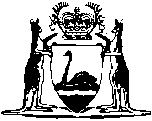 Land Tax Assessment Act 2002Western AustraliaLand Tax Assessment Act 2002ContentsPart 1 — Preliminary1.	Short title	22.	Commencement	23.	Relationship with other Acts	24.	Terms used	2Part 2 — Land tax liability and assessmentDivision 1 — Liability to land tax5.1M, 1MC	Taxable land	36.	Time for payment of land tax	37.	Liability to pay land tax	38.	Certain persons and bodies taken to be owners of land	49.	Liability of agents or trustees	59A.	Owners to notify Commissioner of errors or omissions in assessment notices	6Division 2 — Assessment of land tax10.	Assessing land tax	711.	Two or more lots owned by one person, tax payable on	712.	Land owned jointly, tax payable on	713.	Calculating taxable value of part of a lot	814.	Newly subdivided private residential property, tax payable on	915.	Newly subdivided primary production business land, tax payable on	1115A.	Tax payable on newly subdivided dwelling or residential parks	1216.	Non-strata home units, assessing tax on	14Part 3 — Exemptions, concessions and rebatesDivision 1 — General provisions17.	Exempt land	1718.	Whole and partial exemptions	1718A.	Taxable value of land subject to partial exemption	1819.	Applying for exemption or concession	1920.	Commissioner’s power to grant exemption or concession for land	2020A.	Owner of land subject to exemption or concession may be required to notify Commissioner of event or circumstance	22Division 2 — Private residential propertySubdivision 1 — Exemptions and rebates for private residential property21.	Residences owned by individuals, exemptions for	2422.	Residence owned by executor etc., exemption for if beneficiary in will exercising right to reside	2523A.	Exemption for residence owned by executor or administrator if beneficiary in will has right to future ownership and is resident	2623.	Continued exemption after death of resident	2624.	Construction of private residence, one year exemption for	2724A.	Construction of private residence, 2 year exemption for	2825.	Refurbishment of private residence, one year exemption for	3025A.	Refurbishment of private residence, 2 year exemption for	3126.	Exemption for residence of disabled person held in trust	3226A.	Exemption for residence of disabled person owned by relative	3226B.	Exemption for property owned by individual in care	3327.	Moving between 2 private residences, application of exemption	3627A.	Construction or refurbishment of second private residence, 2 year exemption for	3728.	Inner city residential property, rebate for	39Subdivision 2 — Application of private residential exemptions to subdivided land28A.	Terms used	4128B.	Application of certain private residential exemptions to property subdivided during exemption period	4228C.	Application of requirements relating to sale or disposal of subdivided property	4328D.	Application of 2-year private residential exemptions if property subdivided during first year	4428E.	Ownership of land during period when land subdivided but certificates of title not issued	44Division 3 — Land used for primary production businessSubdivision 1 — Terms used29.	Terms used	4530A.	What is primary production	4630B.	When land is used for primary production business	47Subdivision 2 — Primary production business exemption30C.	Exemption for rural land	4830D.	Exemption for non-rural land	4830E.	Exemption under section 30D after death of family owner or person related to family owner	49Subdivision 3 — Family owners of land and persons related to family owners of land30G.	References to individuals, family members and nominated individuals	5030H.	Family owner of land	5030I.	Persons related to family owner who is an individual	5130J.	Persons related to family corporation	5230K.	Persons related to trustee of family trust	5230.	Persons related to trustee of a family unit trust scheme	53Division 4 — Crown land and other land used for public purposes31.	Land owned by Crown, public authority etc., exemption for	5432.	Land owned by religious bodies, exemption for	5533.	Land owned by educational institutions, exemption for	5634.	Land used for public or religious hospitals, exemption for	5835.	Mining tenements, exemption for	5836.	Land used for various public purposes, exemption for	5837.	Land owned by public charitable or benevolent institutions, exemption for	5838AA.	What is a relevant body	5938AB.	Application for a beneficial body determination	6038AC.	Beneficial body determination	6138.	Land owned by non-profit associations, exemption or concession for	6338A.	Land used as aged care facility, exemption for	6339.	Land used for retirement villages: exemption for	64Division 4A — Land used for dwelling or residential parks39A.	Terms used	6539B.	Exemption for land in dwelling or residential parks	6639C.	Calculating percentage for exemption for dwelling or residential parks	6739D.	Provisions about calculations under s. 39C	69Division 5 — Other exemptions and concessions40.	Land owned by veteran’s surviving partner or mother, exemption for	7041.	Land under conservation covenant, exemption for	7042A.	Land under biodiversity conservation covenant, exemption for	7042.	One year exemption for land vacated for sale by mortgagee	7143A.	Newly subdivided land, concession for	7243B.	Freehold reversion in parcel subdivided by leasehold scheme, exemption for	73Part 4 — Miscellaneous43.	Occupier etc. of land to give information	7545.	Contracts ineffective to alter incidence of land tax	7545A.	Minor interests of joint owners, Commissioner may disregard	7645B.	Effect of determination under s. 45A	7746.	Regulations	7847.	Transitional provisions	79Schedule 1 — Transitional and validation provisionsDivision 1 — Provision for Revenue Laws Amendment Act 20061.	Application of s. 24A, 25A and 27A	80Division 2 — Provision for Revenue Laws Amendment (Taxation) Act 20092.	Regulations for cl. 6	80Division 3 — Provisions for the Taxation Legislation Amendment Act (No. 2) 20153.	Terms used	804.	Previously exempt land: section 37	815.	Beneficial body determination: application may be made	82Division 4 — Provisions for Taxation Legislation Amendment Act 2015Subdivision 1 — Preliminary6.	Term used: amending Act	82Subdivision 2 — Provisions about primary production7.	Application of section 15 during transitional period	828.	Application of section 20 to previous assessment years	839.	Application of section 30D to land held in trust for assessment year 2014/15	83Subdivision 3 — Provisions about exemptions and rural business land10.	Terms used	8411.	Validation of previous assessments	8512.	Land tax decisions made or pending	8613.	Application of modified rural business land provisions during the 2012 to 2014 assessment period	8614.	Validation of rural business land assessments	8615.	Reassessment	87Division 5 — Provisions for Land Tax Assessment Amendment Act 201816.	Terms used	8717.	Validation of previous assessments	8818.	Land tax decisions made or pending	8919.	Reassessment	89Division 6 — Provisions for Revenue Laws Amendment Act 201920.	Application of section 30D to land held in trust for assessment year 2019/20	9021.	Application of amendments relating to subdivision of land	90Division 7 — Provisions for Land Tax Assessment Amendment Act 202222.	Application of amendments made by Land Tax Assessment Amendment Act 2022 Part 2	9123.	Reduced exemption percentage for land used for dwelling or residential park does not apply for certain financial years	9124.	Continued application of notification requirements	9225.	Reassessment	93Glossary1.  1M, 1MC	Terms used	942.	Lots and parcels of land	1013.	Subdivided land	1046.	Taxable value	105Notes	Compilation table	107	Other notes	110Defined termsWestern AustraliaLand Tax Assessment Act 2002An Act relating to the assessment and collection of tax upon land.Part 1 — Preliminary1.	Short title		This Act may be cited as the Land Tax Assessment Act 2002. 2.	Commencement		This Act comes into operation on the day on which the Taxation Administration Act 2003 comes into operation.3.	Relationship with other Acts		The Taxation Administration Act 2003 and the Land Tax Act 2002 are to be read with this Act as if they formed a single Act.4.	Terms used		The Glossaries at the end of this Act and the Taxation Administration Act 2003 respectively define or affect the meaning of some of the words and expressions used in this Act, and also affect the operation of other provisions.[4A. 1M	Modification, to insert section 4A, to have effect under the Commonwealth Places (Mirror Taxes Administration) Act 1999 s. 7, see Commonwealth Places (Mirror Taxes Administration) Regulations 2007 r. 16 and endnote 1M.] [4A .1MC	Modification, to insert section 4A, to have effect under the Commonwealth Places (Mirror Taxes) Act 1998 (Commonwealth) s. 8, see Commonwealth Places (Mirror Taxes) (Modification of Applied Laws (WA)) Notice 2007 cl. 17 and endnote 1MC.]Part 2 — Land tax liability and assessmentDivision 1 — Liability to land tax5.1M, 1MC	Taxable land		Land tax is payable, in accordance with the land tax Acts, for each financial year for all land in the State except land that is exempt under section 17.	[Modification, to section 5, to have effect under the Commonwealth Places (Mirror Taxes Administration) Act 1999 s. 7, see Commonwealth Places (Mirror Taxes Administration) Regulations 2007 r. 17 and endnote 1M.]	[Modification, to section 5, to have effect under the Commonwealth Places (Mirror Taxes) Act 1998 (Commonwealth) s. 8, see Commonwealth Places (Mirror Taxes) (Modification of Applied Laws (WA)) Notice 2007 cl. 18 and endnote 1MC.]6.	Time for payment of land tax	(1)	Land tax payable on an original assessment is due for payment on the 49th day after the date of the assessment notice. 	(2)	Land tax payable on a reassessment is due for payment on the date specified in the assessment notice in accordance with the Taxation Administration Act 2003.7.	Liability to pay land tax	(1)	Land tax payable on land for an assessment year is payable by the person who is or was the owner of the land at midnight on 30 June in the previous financial year.	(2)	However, if a person or a taxable authority is taken under section 8 to be the owner of the land at that time, the land tax is payable by the person or the taxable authority respectively.	[(3)	deleted]	(4)	Joint owners of land are jointly and severally liable for land tax payable on the land regardless of each of the joint owner’s respective interests in, or use of, the land.	(5)	A person or taxable authority who is liable to pay land tax is also liable to pay any additional taxes, interest, penalties or charges payable under a land tax Act in relation to the land tax.	[Section 7 amended: No. 5 of 2018 s. 4.]8.	Certain persons and bodies taken to be owners of land	(1)	A person is taken to be the owner of land for the purposes of section 7 if the person —	(a)	is entitled to the land under any lease or licence from the Crown with or without the right of acquiring the fee simple; or	(b)	is entitled to use the land for business, commercial, professional or trade purposes under an agreement or arrangement with the Crown, with an agency or instrumentality of the Crown or with a local government or public statutory authority.	(1A)	Subsection (1)(b) does not apply if the agreement or arrangement under which the person is entitled to use the land is with a taxable authority.	(2)	If a taxable authority has land vested in it by or under an enactment otherwise than as owner, the taxable authority is taken to be the owner of the land for the purposes of section 7.	(3)	If an agreement has been made for the sale of land, whether or not the agreement is completed by transfer or conveyance, and whether or not it was made before or after this Act commenced, then for the purpose of ascertaining who is liable to pay land tax on the land — 	(a)	the vendor is taken to be the owner of the land until the purchaser obtains possession of the land; and	(b)	the purchaser is taken to become the owner of the land when the purchaser obtains possession.	[Section 8 amended: No. 5 of 2018 s. 5.]9.	Liability of agents or trustees	(1)	An agent of an owner of taxable land, or a trustee in whom the legal estate of taxable land is vested (whether solely or jointly with other trustees), is liable for the taxes payable on the land as if the agent or trustee were the beneficial owner of the land.	(2)	However, the agent or trustee is not personally liable for the taxes to any greater extent than to the amount of any funds or securities for money of the principal or beneficiary, that the agent or trustee holds, or of which the agent or trustee has the controlling power, after receiving an assessment notice for the taxes.	(3)	If an agent or trustee is required to pay, and has paid, an amount of taxes on behalf of the principal or the beneficiary, the agent or trustee is entitled —	(a)	to recover an equal amount from the principal or beneficiary; or	(b)	to retain an equal amount from any money that the agent or trustee receives in that capacity for the principal or beneficiary.	(4)	The agent or trustee is answerable for the doing of anything under a land tax Act that would be required to be done by the owner.	(5)	The agent or trustee is subject to the same penalties or liability for any neglect, refusal, or default in respect of a land tax Act as the principal or beneficiary would be.	(6)	In this section — 	taxes means land tax, or any penalties, interest or other amount payable in connection with land tax under a land tax Act.9A.	Owners to notify Commissioner of errors or omissions in assessment notices	(1)	A person identified as being liable to pay land tax by a land tax assessment notice must notify the Commissioner of any material error or omission in the notice, that is relevant to the assessment, in relation to — 	(a)	any land owned by the person, whether or not the land is specified in the assessment notice; or	(b)	the ownership of any land specified in the assessment notice; or	(c)	any concessions or exemptions allowed, claimed or claimable in respect of land; or	(d)	any prescribed matters.	(2)	Notice of the error or omission must be given to the Commissioner — 	(a)	on or before the date specified in the assessment notice as the due date for payment of the land tax; or	(b)	if no such date is specified — within 21 days after the date of the assessment notice.	(3)	In a prosecution of a person for an offence against subsection (1) it is a defence if the person proves that the person —	(a)	did not know; and	(b)	could not reasonably be expected to have known,		that the notice to which the prosecution relates contained any material error or omission.	Penalty: $5 000.	[Section 9A inserted: No. 12 of 2005 s. 4.]Division 2 — Assessment of land tax10.	Assessing land tax		Unless this Act provides otherwise, the amount of land tax payable for taxable land for an assessment year is the amount calculated by applying the rate fixed in relation to the land under the Land Tax Act 2002 to the amount equal to the taxable value of the land for the assessment year.	[Section 10 inserted: No. 19 of 2009 s. 4.]11.	Two or more lots owned by one person, tax payable on	(1)	If a person owns 2 or more lots or parcels of taxable land, land tax is payable on the aggregated taxable value of all the taxable land owned by the person.	(2)	However, if a trustee owns 2 or more lots or parcels of taxable land held, in severalty, in trust for different persons, then the land tax payable for each lot or parcel is assessed separately unless another provision of this Act specifically requires the land tax to be assessed on the lots or parcels jointly.	(3)	If a trustee owns taxable land held in trust for another person and is also the beneficial owner of other land, the land tax payable on the land held in trust is assessed separately from the land tax payable on the land held beneficially, unless for any reason the land tax payable on the trust land and the beneficially held land is liable to be jointly assessed independently of this subsection.	[Section 11 amended: No. 19 of 2009 s. 13.]12.	Land owned jointly, tax payable on	(1)	The land tax payable on land owned jointly by 2 or more persons is assessed as if the land were owned by one person.	(2)	When determining the extent (if any) to which the land is exempt or subject to a concession, the following matters are to be taken into account —	(a)	each joint owner’s use of the land by virtue of which the land is exempt or subject to a concession (whether or not the use is common to any of the other joint owners);	(b)	each joint owner’s interest in the land by virtue of which the land is exempt or subject to a concession (whether or not the interest is common to any of the other joint owners).	(3)	The assessment for the land is to be kept separate and distinct from an assessment for any land that is owned —	(a)	by any one of the joint owners individually; or	(b)	by any of them as a joint owner with any other person.	(4)	The owners of non-strata home units whose liability is assessed under section 16 are taken not to be joint owners for the purposes of this section.13.	Calculating taxable value of part of a lot	(1)	Where, under section 8(1)(b), a person is taken to be the owner of a portion of a lot, then a reference in a land tax Act, other than in clause 6, to the taxable value of the land is a reference to the amount, as determined by the Valuer-General, that bears the same proportion to the taxable value of the lot as the portion of the lot bears to the total potential lettable area of the lot as defined in subsection (2).	(2)	The total potential lettable area of a lot is the total area of the lot that is capable of being let, as determined by the Valuer-General on the assumption that none of the land is used for an exempt purpose and having regard to the lease conditions of the portion of the lot for which a value is required.	[Section 13 amended: No. 40 of 2003 s. 4; No. 19 of 2009 s. 5.]14.	Newly subdivided private residential property, tax payable on	(1)	Land tax is payable in accordance with this section when private residential property is subdivided if — 	(a)	the property was exempt or partially exempt from land tax under Part 3 Division 2 for any of the 5 financial years reckoned retrospectively from and including the financial year in which the land was subdivided; and	(b)	the area of the property is greater than 2.0234 hectares; and	(c)	the subdivision was not carried out only for the purpose of defining an area of land to be taken or resumed under an enactment relating to the compulsory acquisition of land.	(2)	Land tax is payable by the subdividing owner of the property on the value of the taxable portion of the property (calculated under subsections (5) and (6)) for each of the 5 financial years reckoned retrospectively from and including the financial year in which the land is subdivided.	(3)	The amount of land tax payable for each of those 5 financial years is assessed, at the rate applicable for that year under the Land Tax Act 2002, as if the taxable portion of the property were the only land of the subdividing owner on which land tax was payable for that year.	(4)	However, if land tax has already been levied on any part of the taxable portion of the property under another provision of this Act for any of those 5 financial years, then —	(a)	if a partial exemption did not apply to that part of the taxable portion for the year under Part 3 Division 2 no land tax is payable under subsection (2) on that part for that year; or	(b)	if a partial exemption applied to that part of the taxable portion, or an interest in it, for that year under Part 3 Division 2 land tax is payable for that year under subsection (2) on the part of the property to which the partial exemption applied.	(5)	The taxable portion of the property is the portion that remains after subtracting from the whole area of the property the greater of the following areas —	(a)	the area of the lot or parcel or portion of land on which the private residence was situated at the time of the subdivision;	(b)	2.0234 hectares.	(6)	For the purposes of subsection (2), the value of the taxable portion of the property for a financial year is —	(a)	if the financial year is 2008/09 or earlier — the amount that bears to the unimproved value of the whole of the property at midnight on 30 June immediately before the financial year the same proportion as the area of the taxable portion bears to the whole area of the property; or	(b)	in any other financial year — the amount that bears to the taxable value of the whole of the property for the financial year the same proportion as the area of the taxable portion bears to the whole area of the property.	(7)	Nothing in this section affects the liability of any person to pay land tax on the taxable portion of the property for any financial year after that in which the land is subdivided.	(8)	Despite section 17(4) of the Taxation Administration Act 2003, the Commissioner must make any reassessment necessary to give effect to this section.	[Section 14 amended: No. 19 of 2009 s. 6; No. 15 of 2015 s. 7.]15.	Newly subdivided primary production business land, tax payable on	(1)	Land tax is payable in accordance with this section when land is subdivided if — 	(a)	the land was exempt from land tax under Part 3 Division 3 for any of the 5 financial years reckoned retrospectively from and including the financial year in which the land was subdivided; and	(b)	the subdivision was not carried out only for the purpose of defining an area of land to be taken or resumed under an enactment relating to the compulsory acquisition of land.	(2)	The land tax is payable by the subdividing owner of the land on the value of the taxable portion of the land for each of the 5 financial years reckoned retrospectively from and including the financial year in which the land is subdivided.	(3)	The taxable portion of the land is the area that remains after subtracting from the whole area of the land —	(a)	the area of any part of the land that is exempt, immediately after the subdivision is completed, under Part 3 Division 2 as a result of the subdividing owner’s ownership or use of the land; and	(b)	the area of any part of the land that, immediately after the subdivision is completed, consists of a lot of 2.0234 hectares or more that is zoned for rural purposes under a local planning scheme, an improvement scheme or the Swan Valley Planning Scheme.	(4)	The amount of land tax payable for each of those 5 financial years is assessed, at the rate applicable for that year under the Land Tax Act 2002, as if the taxable portion of the land were the only land of the subdividing owner on which land tax was payable for that year.	(5)	If an amount of land tax has already been charged on any part of the taxable portion of the land under another provision of this Act for any of those 5 financial years, the amount of land tax payable for that year under this section is reduced by the amount already charged.	(6)	For the purposes of subsection (2), the value of the taxable portion of the land for a financial year is —	(a)	if the financial year is 2008/09 or earlier — the amount that bears to the unimproved value of the whole of the land at midnight on 30 June immediately before the financial year the same proportion as the area of the taxable portion bears to the whole area of the land; or	(b)	in any other financial year — the amount that bears to the taxable value of the whole of the land for the financial year the same proportion as the area of the taxable portion bears to the whole area of the land.	(7)	Nothing in this section affects the liability of any person for land tax on the taxable portion of the land for any financial year after that in which the land is subdivided.	(8)	Despite section 17(4) of the Taxation Administration Act 2003, the Commissioner must make any reassessment necessary to give effect to this section.	[Section 15 amended: No. 38 of 2005 s. 15; No. 19 of 2009 s. 7; No. 28 of 2010 s. 33(2); No. 1 of 2015 s. 4; No. 45 of 2020 s. 110.]15A.	Tax payable on newly subdivided dwelling or residential parks	(1)	Land tax is payable in accordance with this section when land is subdivided if — 	(a)	the land was subject to an exemption under section 39B to any extent for any of the 10 financial years reckoned retrospectively from and including the financial year in which the land was subdivided; and	(b)	the subdivision was not carried out only for the purpose of defining an area of land to be taken or resumed under an enactment relating to the compulsory acquisition of land.	(2)	The land tax is payable on the land by the subdividing owner of the land for each of the 10 financial years (the relevant financial years) reckoned retrospectively from and including the financial year in which the land is subdivided.	(3)	If immediately after the subdivision any of the land is in a dwelling or residential park, and there are caravan or camp sites or owner-occupied home sites (as those terms are defined in section 39A) in the park, then — 	(a)	a percentage (P%) must be calculated in relation to the park under subsection (3A); and	(b)	in determining the taxable value of the land for each of the relevant financial years, the unimproved value of the land in relation to that year must be reduced by an amount equal to P% of the unimproved value of the land.	(3A)	For the purposes of subsection (3)(a), the percentage must be calculated as follows — 	(a)	first, calculate a percentage (X%) in relation to the park using the method set out in section 39C(2) to (8), by reference to the park immediately after the subdivision;	(b)	second, calculate the percentage (Y%) of the land that is in a dwelling or residential park (as defined in section 39A) immediately after the subdivision;	(c)	third, multiply X% by Y%.	(4)	The amount of land tax payable for each of the relevant financial years is assessed, at the rate applicable for that year under the Land Tax Act 2002, as if the land were the only land of the subdividing owner on which land tax was payable for that year.	(5)	The amount of land tax payable under this section on the land for any of the relevant financial years is reduced by the amount already charged on any part of the land for that year.	[(6)	deleted]	(7)	Nothing in this section affects the liability of any person for land tax on the land for any financial year after that in which the land is subdivided.	(8)	Despite section 17(4) of the Taxation Administration Act 2003, the Commissioner must make any reassessment necessary to give effect to this section.	(9)	A reference in subsection (1) to an exemption under section 39B is, in relation to a financial year beginning before 1 July 2020, a reference to an exemption or concession under section 39B as that section was in force before 1 July 2020.	[Section 15A inserted: No. 10 of 2005 s. 6; amended: No. 19 of 2009 s. 8; No. 27 of 2010 s. 4; No. 42 of 2022 s. 4.]16.	Non-strata home units, assessing tax on	(1)	The Commissioner may assess the amount of land tax payable on land on which a building containing non-strata home units is situated in accordance with this section if, apart from the building, no other improvements have been effected on the land except —	(a)	improvements in the nature of draining, filling, excavation, grading or levelling of the land, retaining walls or other structures or works for that purpose, the removal of rocks, stone or soil, and the clearing of timber, scrub or other vegetation; or	(b)	outbuildings, fences, garages or other improvements that are, in each case, designed for the use or enjoyment of the home unit owners.	(2)	The Commissioner may make an assessment under this section — 	(a)	on the Commissioner’s own initiative; or	(b)	on the application of the owners for the time being of the home units.	(3)	If land tax has been assessed on the land for the assessment year in which the application is made or during which the Commissioner decides to assess the land tax in accordance with this section, the Commissioner may reassess the land tax payable for that year in accordance with this section.	(4)	However, a reassessment under subsection (3) is only to be made in relation to the assessment year referred to in that subsection.	(5)	An application — 	(a)	must be made in the approved form by all the home unit owners jointly; and 	(b)	if the land is owned by a body corporate, must be accompanied by a statement in the approved form setting out the proportion of the value of the land to be ascribed to each home unit owner for the purpose of calculating the amount of land tax payable by the owner.	(6)	A home unit owner who is a registered proprietor of an undivided share in the land is liable to pay land tax on the proportion of the taxable value of the land that bears to the taxable value of the land the same proportion as the owner’s share in the land bears to the land.	(7)	A home unit owner who is a shareholder in the body corporate that owns the land is liable to pay land tax on the proportion of the taxable value of the land that bears to the taxable value of the land the same proportion as the proportion of the value of the land ascribed to the owner in the statement under subsection (5)(b) bears to the total interests of all the shareholders in the land.	(8)	If the owner of a home unit is liable to pay land tax assessed on a proportion of the taxable value of the land under subsection (6) or (7), and is also the owner of any other land, then the part of the value of the land on which the home unit is erected is taken to be land for the purposes of a land tax Act and is taken to have the value assessed under the respective subsection.	(9)	If the Commissioner decides to assess or reassess the amount of land tax payable on the land under this section for an assessment year, land tax on the land is to be assessed under this section for each subsequent assessment year unless the Commissioner revokes the decision under subsection (10).	(10)	The Commissioner may revoke the decision —	(a)	on the Commissioner’s own initiative; or	(b)	on receiving a joint application for revocation from all the home unit owners for the time being.	[Section 16 amended: No. 19 of 2009 s. 13; No. 42 of 2022 s. 19.]Part 3 — Exemptions, concessions and rebatesDivision 1 — General provisions17.	Exempt land	(1)	Land is exempt from land tax for an assessment year if — 	(a)	the Commissioner grants an exemption for the assessment year under section 20; or	(b)	it is exempt for the assessment year under another provision of this Part.	(2)	Unless this Part provides otherwise, an exemption under a provision of this Part referred to in subsection (1)(b) applies, in accordance with section 18, to the whole or part of a lot or parcel of land.	[Section 17 amended: No. 1 of 2015 s. 13.]18.	Whole and partial exemptions	(1)	In this section — 	exemption provision means a provision of this Part referred to in section 17(1)(b);	relevant requirements, in relation to an exemption provision, means one or more of the following by virtue of which land is exempt under the provision — 	(a)	it is used, reserved or occupied for a purpose or purposes specified in the provision;	(b)	it is used, owned or occupied by, vested in or held in trust for, a person or persons of a class or classes specified in the provision;	(c)	it is of a class or description specified in the provision.	(2)	If an exemption under an exemption provision applies to a lot or parcel of land then — 	(a)	the whole of the lot or parcel is exempt if all of the relevant requirements of the provision apply in respect of the whole of the lot or parcel; and	(b)	otherwise, only a part of the lot or parcel is exempt.	(3)	An exemption that applies only to a part of a lot or parcel of land as referred to in subsection (2)(b) applies to the lot or parcel to the same extent that the relevant requirements of the exemption provision apply in respect of the lot or parcel.	[Section 18 inserted: No. 1 of 2015 s. 14.]18A.	Taxable value of land subject to partial exemption	(1)	In this section — 	exemption provision means a provision of this part referred to in section 17(1)(b);	relevant requirements, in relation to an exemption provision, has the meaning given in section 18(1).	(2)	This section applies if, under section 18, an exemption for an assessment year applies to a lot or parcel of land only to a particular extent because — 	(a)	the relevant requirements of the exemption provision do not apply to any extent in respect of a part of the area of the lot or parcel; and	(b)	the relevant requirements of the exemption provision apply, or apply to some extent, in respect of the remainder of the area of the lot or parcel (the exempt area).	(3)	For the purposes of determining the taxable value of the lot or parcel for the assessment year, the unimproved value of the lot or parcel for the assessment year is the unimproved value of the whole of the lot or parcel reduced by the unimproved value of the exempt area, but only to the extent to which the relevant requirements of the exemption provision apply in respect of the exempt area.	(4)	The unimproved value of the exempt area for the purposes of subsection (3) is the amount that bears the same proportion to the unimproved value, as determined by the Valuer-General, of the whole of the lot or parcel as the exempt area bears to the whole area of the lot or parcel.	(5)	If there is a multi-storey building on the lot or parcel, the Commissioner may determine — 	(a)	an area that is to be treated as the exempt area for the purposes of this section; and	(b)	an area that is to be treated as the whole area of the lot or parcel for the purposes of subsection (4).	(6)	A determination under subsection (5) — 	(a)	may be made on any basis that the Commissioner decides is appropriate, taking into account the areas of the lot or parcel and parts of the building to which the relevant requirements apply or apply to some extent; and	(b)	has effect according to its terms.	[Section 18A inserted: No. 12 of 2019 s. 134; amended: No. 42 of 2022 s. 10.]19.	Applying for exemption or concession		The Commissioner may require an owner of land — 	(a)	to lodge an application in the approved form for an exemption or concession under this Part; and	(b)	to give the Commissioner any information within the owner’s knowledge or control that is relevant to deciding whether or not the land is eligible for an exemption or concession.20.	Commissioner’s power to grant exemption or concession for land	(1)	The Commissioner may, on application or on the Commissioner’s own initiative, grant an exemption, concession or further concession for any of the following land for an assessment year — 	(a)	any proportion of private residential property that is used by an individual for a purpose that is not an exempt purpose, where the private residential property is exempt to some extent for the assessment year under section 21, 22 or 23 because of its use by the individual as their primary residence as provided in the respective section;	(b)	land that is not exempt under section 23 for the assessment year because it was exempt under that section in the previous financial year, or because the estate derived rent or income in the assessment year;	(c)	land that is not exempt under section 26B for the assessment year because income was derived from the property in the period referred to in section 26B(5)(a)(i) or (ii) (whichever is applicable);	[(d), (e)	deleted]	(f)	land that is not exempt under section 42 for the assessment year because of the operation of section 42(3) or (4);	(g)	Crown land of which a person is taken to be the owner under section 8(1) and which is not otherwise subject to an exemption or concession;	(h)	land sold by a religious body that would otherwise be taxable under section 32(2);	(i)	land sold by an educational institution that would otherwise be taxable under section 33(2).	(2)	The Commissioner may grant an exemption, concession or further concession under subsection (1) for the whole or part of a lot or parcel of land if the Commissioner is satisfied that there are reasonable grounds for doing so.	(2A)	The Commissioner may revoke an exemption, concession or further concession granted under subsection (1) if the Commissioner is no longer satisfied that the grounds referred to in subsection (2) exist.	(2B)	The Commissioner must give a taxpayer written notice of a decision — 	(a)	not to grant an exemption, concession or further concession under subsection (1) on application by the taxpayer; or	(b)	to revoke under subsection (2A) an exemption, concession or further concession granted to the taxpayer under subsection (1).	(3)	A taxpayer may appeal to the Minister against a decision of the Commissioner referred to in subsection (2B)(a) or (b).	(4)	An appeal under subsection (3) must be made within 60 days after the date on which notice of the Commissioner’s decision was given, or within any further time allowed by the Minister for reasonable cause shown by the taxpayer.	(5)	The obligation to pay, or the right to receive and recover land tax, is not affected by any appeal to the Minister.	(6)	The Minister is to consider the appeal with all reasonable dispatch, and may either disallow it or, if the taxpayer satisfies the Minister that there are reasonable grounds for doing so, allow it wholly or in part.	(7)	The Minister is to give notice of the Minister’s decision on the appeal to the taxpayer.	(8)	The Commissioner is to make any reassessment necessary to give effect to a decision of the Commissioner or the Minister under this section.	[Section 20 amended: No. 1 of 2015 s. 5 and 15; No. 42 of 2022 s. 5 and 11.]20A.	Owner of land subject to exemption or concession may be required to notify Commissioner of event or circumstance	(1)	The Commissioner may serve a notice on an owner of land in a financial year (the relevant year) if — 	(a)	an exemption, concession or further concession has been granted for the land for the relevant year under a paragraph of section 20(1); or	(b)	an assessment of land tax in relation to the land has been made on the basis that an exemption or concession applies to the land for the relevant year under a provision of Divisions 2 to 5.	(2)	A notice under subsection (1) must — 	(a)	describe 1 or more relevant events or circumstances; and	(b)	require the person on whom the notice is served to notify the Commissioner of the occurrence of any of those relevant events or circumstances during — 	(i)	the relevant year; or	(ii)	any of the 5 subsequent financial years;		and	(c)	state the time within which the person is required to notify the Commissioner of the occurrence of a relevant event or circumstance.	(3)	For the purposes of this section, a relevant event or circumstance, in relation to a notice under subsection (1), is an event or circumstance that the Commissioner considers will or may affect — 	(a)	for a notice under subsection (1)(a) — 	(i)	whether the exemption, concession or further concession granted for the relevant year will be revoked under section 20(2A); or	(ii)	whether an exemption, concession or further concession will be granted for the land for a subsequent financial year under the same paragraph of section 20(1);		or	(b)	for a notice under subsection (1)(b) — 	(i)	whether the exemption or concession continues to apply to the land for the relevant year; or	(ii)	whether an exemption or concession will apply to the land for a subsequent financial year under the same provision of Divisions 2 to 5.	(4)	For the purposes of subsection (2)(c), a notice under subsection (1) must not require a person to notify the Commissioner of the occurrence of a relevant event or circumstance — 	(a)	earlier than the 49th day after the day on which the relevant event or circumstance occurs; or	(b)	later than 30 September in the financial year after the financial year in which the relevant event or circumstance occurs.	(5)	A person served with a notice under subsection (1) must comply with the notice.	Penalty for this subsection: a fine of $5 000.	(6)	Despite subsection (5), a person served with a notice under subsection (1) is not required to notify the Commissioner of the occurrence of a relevant event or circumstance in compliance with the notice if, at the time the relevant event or circumstance occurs — 	(a)	the person has ceased to be an owner of the land; or	(b)	an assessment of land tax has been made in relation to the land for an assessment year (other than an assessment year before the relevant year) on the basis that — 	(i)	for a notice under subsection (1)(a) — no exemption is granted for the assessment year under the same paragraph of section 20(1); or	(ii)	for a notice under subsection (1)(b) — no exemption or concession under the same provision of Divisions 2 to 5 applies to the land for the assessment year.	[Section 20A inserted: No. 42 of 2022 s. 12.]Division 2 — Private residential propertySubdivision 1 — Exemptions and rebates for private residential property	[Heading inserted: No. 12 of 2019 s. 139.]21.	Residences owned by individuals, exemptions for	(1)	Private residential property (except property held in trust) is exempt for an assessment year if, at midnight on 30 June in the financial year before the assessment year, it is owned — 	(a)	by an individual who uses it as the individual’s primary residence; or	(b)	by spouses, at least one of whom uses it as that spouse’s primary residence; or	(c)	by persons who have lived in a de facto relationship with each other for at least 2 years, whether or not they still live on that basis, at least one of whom uses it as that person’s primary residence.	(2)	However, if the property is also owned by another person or persons, it is exempt if each owner who does not use it for that purpose is an owner only because of a requirement by a financial institution for a guarantee of money advanced on the security of the property.	[Section 21 amended: No. 28 of 2003 s. 101; No. 42 of 2022 s. 19.]22.	Residence owned by executor etc., exemption for if beneficiary in will exercising right to reside		Private residential property is exempt for an assessment year if, at midnight on 30 June in the previous financial year —	(a)	it is owned by an executor or administrator of a will as trustee; and	(b)	an individual identified in the will —	(i)	is entitled under the will to the property as a tenant for life; or	(ii)	has a right under the will to use the property as a place of residence —	(I)	for as long as the individual wishes; or	(II)	for a fixed or ascertainable period,		whether or not the individual is or may become entitled under the will to ownership of all or part of the property at some future time;		and	(c)	the individual uses the property as their primary residence.	[Section 22 amended: No. 40 of 2003 s. 8; No. 30 of 2008 s. 12; No. 42 of 2022 s. 19.]23A.	Exemption for residence owned by executor or administrator if beneficiary in will has right to future ownership and is resident	(1)	Private residential property is exempt for an assessment year if at midnight on 30 June in the previous financial year —	(a)	the property is owned by the executor or administrator of an individual’s estate; and	(b)	an individual identified in the will (the beneficiary) is entitled under the will to ownership of all or part of the property at a fixed or ascertainable future time; and	(c)	the beneficiary uses the property as their primary residence.	(2)	However, if the beneficiary’s future entitlement is to ownership of part only of the property, then the exemption applies to the proportion of the property to which the beneficiary will become entitled.	[(3)	deleted]	[Section 23A inserted: No. 30 of 2008 s. 13; amended: No. 42 of 2022 s. 13 and 19.]23.	Continued exemption after death of resident	(1)	Private residential property owned by the executor or administrator of an individual’s estate is exempt, but only for the assessment year following the financial year in which the individual died, if — 	(a)	the individual’s ownership and use of the property as their primary residence — 	(i)	gave rise to an exemption under section 21 or 26B for the financial year in which the individual died; or	(ii)	would have given rise to an exemption under section 21 or 26B for the financial year in which the individual died if, in applying section 21 or 26B to that financial year, the reference in section 21(1) or 26B(3)(a) to midnight on 30 June in the financial year before the assessment year were a reference to the time immediately before the individual’s death;		and	(b)	the executor or administrator is the owner of the property at midnight on 30 June in the financial year in which the individual died; and	(c)	the individual’s estate does not derive any rent or other income from the property between the date of the individual’s death and the end of the assessment year.	(2)	The exemption may be allowed in advance if — 	(a)	the individual’s estate has not derived any rent or other income from the property between the date of the individual’s death and midnight on 30 June in the financial year in which the individual died; and	(b)	the executor or administrator advises the Commissioner that the estate is not expected to derive any rent or other income from the property in the assessment year.	[(3)	deleted]	(4)	If the Commissioner is notified in accordance with section 20A, or otherwise becomes aware, that the estate has derived rent or income from the property in the assessment year, the Commissioner is to make a reassessment accordingly.	[Section 23 amended: No. 42 of 2022 s. 6, 14 and 19.]24.	Construction of private residence, one year exemption for	(1)	Private residential property (except property held in trust) that is owned by an individual is exempt for an assessment year if — 	(a)	the construction of the private residence that forms part of the property is completed during the assessment year; and	(b)	at midnight on 30 June in the previous financial year the individual owned the land on which the private residence is constructed; and	(c)	the individual is the first occupant of the private residence; and	(d)	the individual uses the private residence as their primary residence during the assessment year.	(2)	However, the property is not exempt if — 	(a)	the individual or any other person derived any income from the property in the period between the beginning of the assessment year and the time when the property was first occupied; or	(b)	any other private residential property owned by the individual is exempt for the assessment year under another provision of this Division as a result of its use by the individual as their primary residence.	(3)	The Commissioner is to make any reassessment necessary to give effect to this section.	[Section 24 amended: No. 31 of 2006 s. 20; No. 42 of 2022 s. 19.]24A.	Construction of private residence, 2 year exemption for	(1)	Private residential property (except property held in trust) that is owned by an individual is exempt for 2 consecutive assessment years if — 	(a)	the commencement date for the construction of the private residence that forms part of the property is — 	(i)	in the first assessment year; or	(ii)	in any previous financial year and part of the construction is carried out in the first assessment year;		and	(b)	the completion date for the construction is in the second assessment year; and	(c)	at midnight on 30 June immediately before the first assessment year, the individual owned the land on which the private residence is constructed; and	(d)	the individual is the first occupant of the private residence; and	(e)	the individual uses the private residence as their primary residence during the second assessment year.	(2)	However, the property is not exempt if — 	(a)	the individual or any other person derived any income from the property in the period between the beginning of the first assessment year and the time when the property was first occupied; or	(b)	any other private residential property owned by the individual is exempt for either assessment year under another provision of this Division as a result of its use by the individual as their primary residence.	(3)	The individual may apply for the exemption in the approved form after the commencement date for the construction.	(4)	The Commissioner may require the individual to notify the Commissioner in the approved form of — 	(a)	the completion date for the construction; and	(b)	when the individual occupies the private residence.	(5)	The Commissioner is to make any reassessment necessary to give effect to this section.	[Section 24A inserted: No. 31 of 2006 s. 21; amended: No. 29 of 2012 s. 13; No. 42 of 2022 s. 19.]25.	Refurbishment of private residence, one year exemption for	(1)	Private residential property (except property held in trust) is exempt from land tax for an assessment year if — 	(a)	the property is owned by an individual; and	(b)	at midnight on 30 June in the financial year before the assessment year the private residence that forms part of the property was unoccupied, but only because the individual had ceased occupation, or not taken up occupation, to enable the private residence to be refurbished; and	(c)	the individual takes up occupation of the private residence during the assessment year, and is the first occupant of the private residence since the refurbishment; and	(d)	no rent or other income was derived from the property by anyone in respect of the period between the beginning of the assessment year and the time when the property was reoccupied.	(2)	However, the property is not exempt if any other private residential property owned by the same individual is exempt for the assessment year under another provision of this Division as a result of its use by the same individual as their primary residence.	(3)	The Commissioner is to make any reassessment necessary to give effect to this section.	[Section 25 amended: No. 42 of 2022 s. 19.]25A.	Refurbishment of private residence, 2 year exemption for	(1)	Private residential property (except property held in trust) that is owned by an individual is exempt for 2 consecutive assessment years if — 	(a)	the commencement date for the refurbishment of the private residence that forms part of the property is — 	(i)	in the first assessment year; or	(ii)	in any previous financial year and part of the refurbishment is carried out in the first assessment year;		and	(b)	the completion date for the refurbishment is in the second assessment year; and	(c)	at midnight on 30 June immediately before the first assessment year, the private residence was unoccupied, but only because the individual had ceased occupation, or had not taken up occupation, to enable the private residence to be refurbished; and	(d)	the individual is the first occupant of the private residence since the refurbishment; and	(e)	the individual uses the private residence as their primary residence during the second assessment year.	(2)	However, the property is not exempt if — 	(a)	the individual or any other person derived any income from the property in the period between the beginning of the first assessment year and the time when the property was reoccupied; or	(b)	any other private residential property owned by the individual is exempt for either assessment year under another provision of this Division as a result of its use by the individual as their primary residence.	(3)	The individual may apply for the exemption in the approved form after the commencement date for the refurbishment.	(4)	The Commissioner may require the individual to notify the Commissioner in the approved form of — 	(a)	the completion date for the refurbishment; and	(b)	when the individual occupies the private residence.	(5)	The Commissioner is to make any reassessment necessary to give effect to this section.	[Section 25A inserted: No. 31 of 2006 s. 22; amended: No. 29 of 2012 s. 14; No. 42 of 2022 s. 19.]26.	Exemption for residence of disabled person held in trust	(1)	Private residential property held in trust is exempt for an assessment year if, at midnight on 30 June in the financial year before the assessment year — 	(a)	the land is owned by a trustee who holds the land in trust for one or more disabled beneficiaries; and	(b)	at least one disabled beneficiary of the trust uses the property as the beneficiary’s primary residence.	[(2)	deleted]	[Section 26 amended: No. 31 of 2006 s. 28; No. 42 of 2022 s. 15 and 19.]26A.	Exemption for residence of disabled person owned by relative	(1)	In this section —	disabled person means a person who —	(a)	is qualified for a disability support pension under the Social Security Act 1991 (Commonwealth) Part 2.3 (whether or not the person receives that pension); or	(b)	is under 16 years of age and is cared for by a parent or guardian, within the meaning given in the Social Security Act 1991 (Commonwealth), who is qualified for a carer payment under Part 2.5 of that Act in respect of that care (whether or not the person receives that payment).	(2)	Private residential property is exempt for an assessment year if at midnight on 30 June in the financial year before the assessment year —	(a)	a disabled person uses the property as their primary residence; and	(b)	it is owned by one or more individuals, at least one of whom is related to the disabled person.	(3)	For the purposes of subsection (2)(b) — 	(a)	the following persons are related to a disabled person — 	(i)	a parent or grandparent of the disabled person;	(ii)	a brother or sister of the disabled person;	(iii)	a child of the disabled person;		and	(b)	an illegitimate person is to be treated as the legitimate child of that person’s parents; and	(c)	it is irrelevant whether a relationship is of the whole or half-blood, or whether it is a natural relationship or a relationship established under a written law.	[(4)-(7)	deleted]	[Section 26A inserted: No. 31 of 2006 s. 29; amended: No. 30 of 2008 s. 14; No. 12 of 2019 s. 135; No. 42 of 2022 s. 16 and 19.]26B.	Exemption for property owned by individual in care	(1)	In this section — 	aged care facility has the meaning given in section 38A(1);	care commencement date, for an individual in full-time care, means the day on which the period of full-time care began (whether or not the kind of full-time care has changed in that period).	(2)	In this section, an individual is in full-time care during any period when — 	(a)	the individual is being cared for by a person who is qualified for a carer payment under the Social Security Act 1991 (Commonwealth) Part 2.5 in respect of that care (whether or not the person receives that payment); or	(b)	the individual’s primary residence is any of the following — 	(i)	a public hospital as defined in the Health Services Act 2016 section 8(6);	(ii)	a private hospital as defined in the Private Hospitals and Health Services Act 1927 section 2(1);	(iii)	a mental health service as defined in the Mental Health Act 2014 section 4;	(iv)	a private psychiatric hostel as defined in the Private Hospitals and Health Services Act 1927 section 2(1);	(v)	an aged care facility;	(vi)	a facility that specialises in palliative care;	(vii)	a place in another State or a Territory that is equivalent to a place referred to in subparagraph (i), (ii), (iii), (iv), (v) or (vi);	(viii)	a place of a prescribed class.	(3)	Private residential property (except property held in trust) is exempt for an assessment year if — 	(a)	at midnight on 30 June in the financial year before the assessment year — 	(i)	the property is owned by an individual as described in subsection (4); and	(ii)	the individual is in full-time care;		and	(b)	immediately before the care commencement date — 	(i)	the property was owned by the individual as described in subsection (4); and	(ii)	the individual used the property as their primary residence.	(4)	For the purposes of subsection (3)(a)(i) and (b)(i), the property must be owned at the relevant time by — 	(a)	the individual; or	(b)	the individual and their spouse; or	(c)	the individual and a person with whom the individual has lived in a de facto relationship for at least 2 years, whether or not they still live on that basis at the relevant time; or	(d)	the person or persons referred to in paragraph (a), (b) or (c) and 1 or more other persons each of whom is an owner only because of a requirement by a financial institution for a guarantee of money advanced on the security of the property.	(5)	Despite subsection (3), the property is not exempt if — 	(a)	the individual or any other person derived any income from the property in — 	(i)	if the care commencement date was in the financial year before the assessment year — the period beginning on the care commencement date and ending immediately before the assessment year; or	(ii)	otherwise — the financial year before the assessment year;		or	(b)	any other property owned by the individual is exempt for the assessment year under this Division as a result of its use by the individual as their primary residence.	[Section 26B inserted: No. 42 of 2022 s. 7.]27.	Moving between 2 private residences, application of exemption	(1)	Private residential property (property A) is exempt for an assessment year if — 	(a)	at midnight on 30 June in the previous financial year, the owner owned property A and another private residential property (property B); and	(b)	property B is exempt for the assessment year because of its use by an individual at midnight on 30 June in the previous financial year as the individual’s primary residence; and 	(c)	property A would have been exempt for the assessment year if, at midnight on 30 June in the previous financial year, the individual had used property A as the individual’s private residence instead of property B; and	(d)	the property the owner acquired second was acquired in the previous financial year; and	(e)	the individual used property A as the individual’s primary residence — 	(i)	in the previous financial year before using property B for that purpose; or	(ii)	in the assessment year after using property B for that purpose;		and	(f)	during the assessment year, the owner — 	(i)	sold or otherwise disposed of the property the owner acquired first; and	(ii)	delivered possession of that property to the new owner.	(2)	However, property A is not exempt if, while the owner owned both properties, the owner or any other person derived income from the property that was not being used as the individual’s primary residence.	(3)	The owner must notify the Commissioner in the approved form of when the disposal and delivery of possession of the property acquired first occurs.	(4)	The Commissioner is to make any reassessment necessary to give effect to this section.	[Section 27 inserted: No. 31 of 2006 s. 23.]27A.	Construction or refurbishment of second private residence, 2 year exemption for	(1)	Private residential property is exempt for 2 consecutive assessment years if — 	(a)	at midnight on 30 June immediately before the first assessment year, the owner owned that property and another private residential property that the owner had acquired before that property; and	(b)	the property the owner acquired first is exempt for the first assessment year because of its use by an individual at midnight on 30 June in the previous financial year as the individual’s primary residence; and	(c)	the property the owner acquired second would have been exempt for the first assessment year if, at midnight on 30 June in the previous financial year, the individual had used that property as the individual’s private residence instead of the property acquired first; and	(d)	the property acquired second was acquired in the previous financial year; and	(e)	the commencement date for the construction or refurbishment of the private residence that forms part of the property acquired second — 	(i)	is in the first assessment year; or	(ii)	is in the previous financial year and part of the construction or refurbishment is carried out in the first assessment year;		and	(f)	the completion date for the construction or refurbishment of the private residence that forms part of the property acquired second is in the second assessment year; and	(g)	in the case of the refurbishment of the private residence that forms part of the property acquired second — at midnight on 30 June immediately before the first assessment year, the private residence was unoccupied, but only because the individual had not taken up occupation to enable the private residence to be refurbished; and	(h)	the individual is the first occupant of the private residence that forms part of the property acquired second since its construction or refurbishment; and	(i)	the individual uses the private residence that forms part of the property acquired second as their primary residence during the second assessment year; and	(j)	by the end of the second assessment year, the owner — 	(i)	has sold or otherwise disposed of the property acquired first; and	(ii)	has delivered possession of that property to the new owner.	(2)	However, the property acquired second is not exempt if, while the owner owned both properties, the owner or any other person derived income from the property that was not being used as the individual’s primary residence.	(3)	The owner may apply for the exemption in the approved form after the commencement date for the construction or refurbishment.	(4)	The Commissioner may require the owner to notify the Commissioner in the approved form of — 	(a)	the completion date for the construction or refurbishment; and	(b)	when the individual occupies the property acquired second; and	(c)	when the disposal and delivery of possession of the property acquired first occurs.	(5)	The Commissioner is to make any reassessment necessary to give effect to this section.	[Section 27A inserted: No. 31 of 2006 s. 23; amended: No. 29 of 2012 s. 15; No. 42 of 2022 s. 19.]28.	Inner city residential property, rebate for	(1)	The owner of private residential property may apply to the Commissioner in the approved form for a rebate under this section.	(2)	The owner of private residential property is entitled to a rebate of the land tax payable for an assessment year on the aggregated taxable value of all the applicant’s land if — 	(a)	the private residential property is in an area of the State prescribed as an inner city area, and is also in an area that is the subject of a local planning scheme or an improvement scheme, or a redevelopment scheme in force under the Metropolitan Redevelopment Authority Act 2011, where the land is not zoned for use solely for residential purposes; and	(b)	the construction of the private residence that forms part of the private residential property was completed before or during the assessment year; and	(c)	the private residence was occupied, or fit to be occupied and intended by the owner to be occupied, as a place of residence for one or more individuals, during the assessment year or during the part of the assessment year remaining after the construction is completed, as the case requires; and	(d)	the private residential property is not exempt for the assessment year under another provision of this Division; and	(e)	the aggregated taxable value of all the applicant’s taxable land is greater than it would have been if the private residential property had been in an area zoned solely for residential purposes.	(3)	The amount of the rebate is calculated using the following formula —		where —	LT	is greater than RE;	R	is the amount of the rebate;	LT	(short for land tax) is the amount of land tax levied on the aggregated taxable value of all of the taxable land owned by the applicant;	RE	(short for residential equivalent) is the amount of the land tax that would be payable on the sum of —	(a)	the aggregated taxable value of all of the taxable land owned by the applicant other than the private residential property referred to in subsection (2)(a); and	(b)	the taxable value of that private residential property determined as if the property were zoned under a scheme referred to in subsection (2)(a) for use solely for residential purposes.	(4)	The Commissioner may, by notice served on an applicant, relieve the applicant from the obligation to apply for a rebate for each assessment year and may, by further notice, reimpose that obligation upon the applicant.	(5)	If the private residential property ceases to comply with subsection (2)(a), (b), (c) or (d), or the area of the property is reduced, the owner must notify the Commissioner to that effect before the beginning of the next assessment year, or within 3 months of the day on which compliance stopped or the property was reduced in area, whichever is later.	Penalty: $5 000.	(6)	The Commissioner is to make any reassessment necessary to give effect to this section.	[Section 28 amended: No. 38 of 2005 s. 15; No. 19 of 2009 s. 9; No. 28 of 2010 s. 33(3); No. 45 of 2011 s. 140.]Subdivision 2 — Application of private residential exemptions to subdivided land	[Heading inserted: No. 12 of 2019 s. 140.]28A.	Terms used		In this Subdivision — 	exemption period means — 	(a)	in relation to section 24, 25 or 27 — an assessment year;	(b)	in relation to section 24A, 25A or 27A — a period of 2 consecutive assessment years;	exemption provision means section 24, 24A, 25, 25A, 27 or 27A;	new lot, in relation to a subdivision of land, means a lot that comes into existence as a result of the subdivision;	parent lot, in relation to a subdivision of land, means a lot that ceases to be a lot for the purposes of this Act under the Glossary clause 2(2) as a result of the subdivision.	[Section 28A inserted: No. 12 of 2019 s. 140.]28B.	Application of certain private residential exemptions to property subdivided during exemption period	(1)	This section applies if — 	(a)	land is subdivided during an exemption period for an exemption provision; and	(b)	because of the subdivision, there are 1 or more requirements (the unsatisfied requirements) of the exemption provision that — 	(i)	are not satisfied in relation to private residential property that is a parent lot in relation to the subdivision; but	(ii)	would be satisfied if the private residential property the subject of the exemption provision were 1 or more of the new lots in relation to the subdivision.	(2)	For the purposes of the application of the exemption provision to private residential property that is a parent lot referred to in subsection (1)(b)(i) for the exemption period —	(a)	the unsatisfied requirements are taken to be satisfied; and	(b)	if an exemption applies to the parent lot because of paragraph (a), the exemption applies only to the part or parts of the parent lot that, after the subdivision, constitute the new lot or lots referred to in subsection (1)(b)(ii); and	(c)	if there is any area of the parent lot to which the exemption does not apply because of paragraph (b), the taxable value of the parent lot is to be determined under section 18A as if the area of each new lot referred to in subsection (1)(b)(ii) were an exempt area referred to in section 18A(2).	(3)	For the purposes of determining under subsection (1)(b)(ii) whether a relevant requirement would be satisfied in relation to a new lot — 	(a)	a requirement that relates to the ownership of the private residential property at midnight on 30 June immediately before the exemption period is taken to be satisfied in relation to a new lot if each person who is an owner of that new lot after the subdivision (a new lot owner) was also an owner of the parent lot at that time; and	(b)	if, at that time, the new lot owners owned the parent lot jointly with 1 or more other persons — the new lot is taken to have been owned at that time by the new lot owners only.	(4)	A reference in subsection (3) to an owner of a new lot after a subdivision is to a person who is an owner of the new lot after the certificate of title for the new lot is registered under the Transfer of Land Act 1893.	[Section 28B inserted: No. 12 of 2019 s. 140.]28C.	Application of requirements relating to sale or disposal of subdivided property	(1)	For the purposes of the application of section 27 or 27A to private residential property, a requirement in section 27(1)(f) or 27A(1)(j) that relates to the property acquired first referred to in that section is taken to be satisfied if — 	(a)	the property acquired first is subdivided during the exemption period for section 27 or 27A (whichever is relevant); and	(b)	the requirement is satisfied in relation to each of the new lots in relation to the subdivision.	(2)	Subsection (1) applies in relation to the requirement in section 27(1)(f) whether the property acquired first is property A or property B referred to in section 27.	(3)	Despite section 28B(2)(a), a requirement in section 27(1)(f) or 27A(1)(j) is not taken to be satisfied under that section unless subsection (1)(b) of this section applies.	[Section 28C inserted: No. 12 of 2019 s. 140.]28D.	Application of 2-year private residential exemptions if property subdivided during first year		If private residential property that is a parent lot is exempt under section 24A, 25A or 27A (the relevant 2-year exemption provision) because of the application of section 28B(2), and the subdivision occurs in the first assessment year of the exemption period for the relevant 2-year exemption provision, the exemption applies for the second year of the exemption period to the private residential property that is each new lot referred to in section 28B(2)(b) rather than to the parent lot.	[Section 28D inserted: No. 12 of 2019 s. 140.]28E.	Ownership of land during period when land subdivided but certificates of title not issued	(1)	This section applies if — 	(a)	a parent lot that is owned jointly by 2 or more persons (the joint owners) is subdivided; and	(b)	there is a period of time (the relevant period) between the subdivision occurring and a certificate of title for any new lot being registered under the Transfer of Land Act 1893; and	(c)	either — 	(i)	after the certificate of title is registered, each new lot is owned by some, but not all, of the joint owners (the relevant owners); or	(ii)	the Commissioner is satisfied that after the certificate of title is registered, each new lot will be owned by some, but not all, of the joint owners (the relevant owners).	(2)	For the purposes of this Division, the Commissioner may treat each new lot as being owned during the relevant period by the relevant owners only rather than by all of the joint owners.	[Section 28E inserted: No. 12 of 2019 s. 140.]Division 3 — Land used for primary production business 	[Heading inserted: No. 1 of 2015 s. 6.]Subdivision 1 — Terms used	[Heading inserted: No. 1 of 2015 s. 6.]29.	Terms used		In this Division — 	beneficiary, in relation to a discretionary or other trust (other than a unit trust scheme), means a person who is a beneficiary under the trust (whether the beneficiary has a vested share or is contingently entitled or is a potential beneficiary under a discretionary trust);	discretionary trust has the meaning given in the Duties Act 2008 section 3;	family corporation has the meaning given in section 30H(b);	family member has the meaning given in the Duties Act 2008 section 100;	family owner, in relation to land, has the meaning given in section 30H;	family trust has the meaning given in section 30H(c);	family unit trust scheme has the meaning given in section 30H(d);	non-rural land means all land in the State — 	(a)	that is in the metropolitan region; or	(b)	that is outside the metropolitan region and is zoned other than for rural purposes under a local planning scheme or an improvement scheme;	partnership has the meaning given in the Partnership Act 1895 section 7;	primary production, in relation to land, has the meaning given in section 30A;	primary production business has the meaning given in section 30B;	related, in relation to a family owner of land, has the meaning given in sections 30I to 30;	rural land means all land in the State other than non-rural land.	[Section 29 inserted: No. 1 of 2015 s. 6; amended: No. 12 of 2019 s. 136.]30A.	What is primary production	(1)	Land is used for primary production if it is used for any of the following — 	(a)	the growing or rearing of plants (including trees, fungi or any crop) for the purpose of selling them, parts of them or their produce;	(b)	the breeding, rearing or maintenance of living creatures for any of the following purposes (produce animals) —	(i)	selling them, or their progeny, for food;	(ii)	the production or collection of their skins, shells or bodily produce;	(iii)	selling parts of them or their skins, shells or bodily produce;	(c)	the breeding, rearing or maintenance of produce animals for the purpose of selling them or their progeny — 	(i)	for stud purposes; or	(ii)	to be used for a purpose set out in paragraph (b)(i), (ii) or (iii);	(d)	the breeding or rearing of horses for the purpose of selling them or their progeny;	(e)	any other thing prescribed for the purposes of this subsection.	(2)	In determining whether or not land is used for primary production — 	(a)	it is irrelevant whether a thing is sold, or to be sold, in a natural, processed or converted state; but	(b)	the processing or converting of anything for the purpose of selling it is not primary production.	[Section 30A inserted: No. 1 of 2015 s. 6.]30B.	When land is used for primary production business		Land is used for a primary production business if the land is used for primary production and that use of the land —	(a)	has a significant and substantial commercial purpose or character; and	(b)	is directed at making a profit and has a prospect of making a profit (whether or not a profit is actually being made); and	(c)	is planned, organised and carried on in a businesslike manner, rather than being carried on for recreation, hobby, sporting or similar activities; and	(d)	has the same or similar characteristics as, and is carried out in the same or a similar manner to, the ordinary trade in that line of business taking into account — 	(i)	scale, size and permanency; and	(ii)	repetition and regularity;		and	(e)	is in accordance with any other factor prescribed for the purposes of this section.	[Section 30B inserted: No. 1 of 2015 s. 6.]Subdivision 2 — Primary production business exemption	[Heading inserted: No. 1 of 2015 s. 6.]30C.	Exemption for rural land		Land is exempt for an assessment year if, at midnight on 30 June in the previous financial year, the land is — 	(a)	rural land; and	(b)	used solely for a primary production business.	[Section 30C inserted: No. 1 of 2015 s. 6.]30D.	Exemption for non-rural land	(1)	Land is exempt for an assessment year if, at midnight on 30 June in the previous financial year, the land is — 	(a)	non-rural land; and	(b)	used solely for a primary production business; and	(c)	used, as described in paragraph (b), only by one or more of the following — 	(i)	an owner of the land;	(ii)	if an owner of the land is a family owner, a person related to the family owner.	(2)	However, land is not exempt under this section for an assessment year if, at midnight on 30 June in the previous financial year — 	(a)	the land is owned jointly by 2 or more owners; and	(b)	not every owner of the land is — 	(i)	a family owner; and	(ii)	a person related to each other family owner;		and	(c)	the land — 	(i)	is used for a primary production business by a person related to a family owner of the land; or	(ii)	is not used for a primary production business by any owner of the land.	[Section 30D inserted: No. 1 of 2015 s. 6.]30E.	Exemption under section 30D after death of family owner or person related to family owner		The death of a person (the deceased) is to be disregarded in determining if land is exempt under section 30D for the assessment year following the financial year during which the death occurred and for that purpose section 30D applies as if — 	(a)	where the deceased was a family owner of the land — a reference in that section to a family owner of the land included a reference to an owner of the land who is an executor or administrator of the deceased’s estate; and	(b)	a reference in that section to a person related to a family owner of the land — 	(i)	where the deceased was a family owner of the land — were a reference to a person who, immediately before the death, was related to the family owner of the land; and	(ii)	where the deceased was a person related to a family owner of the land — included a reference to an executor or administrator of the deceased’s estate.	[Section 30E inserted: No. 1 of 2015 s. 6.][30F.	Deleted: No. 42 of 2022 s. 17.]Subdivision 3 — Family owners of land and persons related to family owners of land	[Heading inserted: No. 1 of 2015 s. 6.]30G.	References to individuals, family members and nominated individuals		For the purposes of determining who is a family owner, or a person related to a family owner, of land a reference in this Subdivision — 	(a)	to an individual or a family member is a reference to the person in their capacity as an individual, and does not include any other capacity such as agent, trustee or otherwise on behalf of any other person; and	(b)	to a nominated shareholder, nominated beneficiary or nominated unit holder is a reference to the individual nominated in writing for the purposes of this Division — 	(i)	to the Commissioner by the family corporation, the trustee of the family trust or the trustee of the family unit trust scheme, as is relevant; or	(ii)	if such a nomination is not made within a reasonable period of time after a request for a nomination is made by the Commissioner, by the Commissioner.	[Section 30G inserted: No. 1 of 2015 s. 6.]30H.	Family owner of land		A family owner of land is an owner of the land that — 	(a)	is an individual; or	(b)	is a corporation in which every shareholder is either the nominated shareholder or a family member of the nominated shareholder (a family corporation); or	(c)	holds the land in the capacity of trustee of a discretionary or other trust (other than a unit trust scheme) under which every beneficiary is either the nominated beneficiary or a family member of the nominated beneficiary (a family trust); or	(d)	holds the land in the capacity of trustee of a unit trust scheme under which every unit is held by either the nominated unit holder or a family member of the nominated unit holder (a family unit trust scheme).	[Section 30H inserted: No. 1 of 2015 s. 6.]30I.	Persons related to family owner who is an individual	(1)	A person is related to a family owner of land who is an individual (the individual) if the person is — 	(a)	a family member of the individual; or	(b)	a partner in a partnership in which every partner is either the individual or a family member of the individual; or	(c)	a corporation in which every shareholder is either the individual or a family member of the individual; or	(d)	a trustee of a discretionary or other trust (other than a unit trust scheme) under which every beneficiary is either the individual or a family member of the individual; or	(e)	a trustee of a unit trust scheme under which every unit is held by either the individual or a family member of the individual.	(2)	If land is owned jointly by 2 or more individuals, then for the purposes of determining who is related to a family owner of land, a reference in subsection (1) to the individual is a reference to the individual nominated in writing for the purposes of this Division — 	(a)	to the Commissioner jointly by the 2 or more family owners who are individuals; or	(b)	if such a nomination is not made within a reasonable period of time after a request for a nomination is made by the Commissioner, by the Commissioner.	[Section 30I inserted: No. 1 of 2015 s. 6.]30J.	Persons related to family corporation		A person is related to a family owner of land that is a family corporation if the person is the nominated shareholder for the corporation (the shareholder) or is — 	(a)	a family member of the shareholder; or	(b)	a partner in a partnership in which every partner is either the shareholder or a family member of the shareholder; or	(c)	another corporation in which every shareholder is either the shareholder or a family member of the shareholder; or	(d)	a trustee of a discretionary or other trust (other than a unit trust scheme) under which every beneficiary is either the shareholder or a family member of the shareholder; or	(e)	a trustee of a unit trust scheme under which every unit is held by either the shareholder or a family member of the shareholder.	[Section 30J inserted: No. 1 of 2015 s. 6.]30K.	Persons related to trustee of family trust		A person is related to a family owner of land that is a trustee of a family trust if the person is an individual who is the nominated beneficiary for the trust (the beneficiary) or is — 	(a)	a family member of the beneficiary; or	(b)	a partner in a partnership in which every partner is either the beneficiary or a family member of the beneficiary; or	(c)	a corporation in which every shareholder is either the beneficiary or a family member of the beneficiary; or	(d)	a trustee of another discretionary or other trust (other than a unit trust scheme) under which every beneficiary is either the beneficiary or a family member of the beneficiary; or	(e)	a trustee of a unit trust scheme under which every unit is held by either the beneficiary or a family member of the beneficiary.	[Section 30K inserted: No. 1 of 2015 s. 6.]30.	Persons related to trustee of a family unit trust scheme		A person is related to a family owner of land that is a trustee of a family unit trust scheme if the person is the nominated unit holder for the scheme (the unit holder) or is — 	(a)	a family member of the unit holder; or	(b)	a partner in a partnership in which every partner is either the unit holder or a family member of the unit holder; or	(c)	a corporation in which every shareholder is either the unit holder or a family member of the unit holder; or	(d)	a trustee of a discretionary or other trust (other than a unit trust scheme) under which every beneficiary is either the unit holder or a family member of the unit holder; or	(e)	a trustee of another unit trust scheme under which every unit holder is either the unit holder or a family member of the unit holder.	[Section 30 inserted: No. 1 of 2015 s. 6.]Division 4 — Crown land and other land used for public purposes31.	Land owned by Crown, public authority etc., exemption for	(1)	Land owned by, or vested in, the Crown, an agency or instrumentality of the Crown, a local government or another public statutory authority is exempt for an assessment year unless, at midnight on 30 June in the financial year before the assessment year — 	(a)	the land is owned by a taxable authority; or	(b)	a person or taxable authority is taken under section 8(1) or (2) respectively to be the owner of the land for the purposes of section 7.	(2)	Despite subsection (1) and section 7, corridor land within the meaning of section 3 of the Rail Freight System Act 2000 is exempt, whether or not anyone is taken to be the owner of the land under section 8(1)(a) or (b).	(3)	A person who is liable to pay taxes for an assessment year as a result of being taken to be the owner of land under section 8(1)(a) or (b) is entitled to a rebate of the taxes if — 	(a)	the lease, licence, agreement or arrangement by virtue of which the person is taken to be the owner of the land was terminated during the assessment year before its expiry; and	(b)	the termination occurred without the person’s consent, and was not a result of some default by the applicant; and	(c)	the person applies to the Commissioner in the approved form.	(4)	The rebate is calculated in accordance with the formula —		where —	A	=	the amount of taxes payable for the assessment year in relation to all the taxable land owned by the applicant;	T	=	the proportion which the taxable value of the lot or parcel to which the termination relates bears to the aggregated taxable value;	P	=	the proportion of the assessment year remaining after the day on which the lease, licence, agreement or arrangement was terminated.	(5)	Subject to section 17 of the Taxation Administration Act 2003, the Commissioner is to make any reassessment necessary to give effect to this section.	(6)	In this section — 	taxes means land tax, penalty tax or charges under the regulations for land tax paid in instalments.	[Section 31 amended: No. 19 of 2009 s. 13; No. 5 of 2018 s. 6.]32.	Land owned by religious bodies, exemption for	(1)	Land is exempt for an assessment year if — 	(a)	at midnight on 30 June in the previous financial year it is owned by, vested in or held in trust for a religious body; and	(b)	it is in good faith reserved or used as a site for religious purposes, including a site for a church or a chapel, for public worship, for educational purposes or for the residence of a minister of the religious body.	(2)	However if, during an assessment year, reserved land is used for any other purpose or is sold, then land tax is payable on the land for the lesser of the following periods —	(a)	the 5 financial years reckoned retrospectively from and including the assessment year;	(b)	the number of financial years from and including the first financial year for which the land was exempt as a result of its use and ownership to and including the assessment year.	(3)	The amount of land tax payable for each financial year for which land tax is payable under subsection (2) is assessed at the rate applicable for that year under the Land Tax Act 2002.	(4)	Despite section 17(4) of the Taxation Administration Act 2003, the Commissioner is to make any reassessment necessary to give effect to subsection (2).	(5)	In this section — 	reserved land, in relation to an assessment year, means land that is exempt for that year under subsection (1) because it is or was reserved as a site for the purposes referred to in subsection (1)(b).33.	Land owned by educational institutions, exemption for	(1)	Land is exempt for an assessment year if — 	(a)	at midnight on 30 June in the previous financial year, it is owned by, vested in or held in trust for an educational institution listed in subsection (4); and	(b)	it is in good faith used or reserved as a site for the purpose of providing facilities necessary for or conducive to the attainment of the objects of the institution and the performance of its functions.	(2)	However if, during an assessment year, reserved land is used for any other purpose or is sold, then land tax is payable on the land for the lesser of the following periods —	(a)	the 5 financial years reckoned retrospectively from and including the assessment year;	(b)	the number of financial years from and including the first financial year for which the land was exempt as a result of its use and ownership to and including the assessment year.	(3)	The amount of land tax payable for each financial year for which land tax is payable under subsection (2) is assessed at the rate applicable for that year under the Land Tax Act 2002.	(4)	For the purposes of subsection (1) the following educational institutions are listed —	(a)	the University of Western Australia constituted under the authority of the University of Western Australia Act 1911;	(b)	Curtin University established under the Curtin University Act 1966;	(c)	Murdoch University established under the Murdoch University Act 1973;	(d)	Edith Cowan University established under the Edith Cowan University Act 1984; 	(e)	any bona fide educational institution not carried on for the purpose of private profit or gain;	(f)	a college, hostel, or hall of residence affiliated with an educational institution referred to in paragraph (a), (b), (c), (d) or (e) that has as its objects the provision of residence, or education and residence, for enrolled students of the body or institution, and that is not carried on for the purpose of private profit or gain.	(5)	Despite section 17(4) of the Taxation Administration Act 2003, the Commissioner is to make any reassessment necessary to give effect to subsection (2).	(6)	In this section — 	reserved land, in relation to an assessment year, means land that is exempt for that year under subsection (1) because it is or was reserved as a site for the purposes referred to in subsection (1)(b).	[Section 33 amended: No. 32 of 2016 s. 185.]34.	Land used for public or religious hospitals, exemption for		Land is exempt for an assessment year if, at midnight on 30 June in the previous financial year, it is used solely for the purposes of a public hospital or a hospital conducted by or on behalf of a religious body.35.	Mining tenements, exemption for		Land is exempt for an assessment year if a mining tenement as defined in the Mining Act 1978 is in force for the land at midnight on 30 June in the previous financial year, unless the land is owned in fee simple.36.	Land used for various public purposes, exemption for		Land is exempt for an assessment year if — 	(a)	at midnight on 30 June in the previous financial year, it is dedicated to, or vested in trustees for, the purposes of a zoological garden, an agricultural, pastoral or horticultural show, an historical society, a public museum or similar public purposes; and	(b)	it is used for those purposes.	[Section 36 amended: No. 30 of 2008 s. 15.]37.	Land owned by public charitable or benevolent institutions, exemption for	(1)	In this section — 	public charitable or benevolent institution does not include an institution that is a relevant body, unless a beneficial body determination is in force for the purposes of this Act in respect of the relevant body.	(2)	Land is exempt for an assessment year if at midnight on 30 June in the previous financial year, the land is — 	(a)	owned by, vested in or held in trust for a public charitable or benevolent institution; and	(b)	used solely for the public charitable or benevolent purposes for which the institution was established.	(3)	This section applies to an assessment year that commences on or after 1 July 2015.	[Section 37 inserted: No. 8 of 2015 s. 8.]38AA.	What is a relevant body		A reference to a relevant body is to any of the following — 	(a)	a political party;	(b)	an industrial association;	(c)	a professional association;	(d)	a body, other than a body referred to in paragraph (a), (b), (c) or (e), that promotes trade, industry or commerce, unless the main purposes of the body are charitable purposes that fall within the first 3 categories (being relief of poverty, advancement of education and advancement of religion) identified by Lord Macnaghten in Commissioners for Special Purposes of Income Tax v Pemsel [1891] AC 531 as developed by the common law of Australia from time to time;	(e)	a body that is a member of a class of bodies prescribed for the purposes of this paragraph;	(f)	a body that — 	(i)	is a member of a group, as defined in the Pay-roll Tax Assessment Act 2002 Glossary, of which a body referred to in another paragraph is also a member; or	(ii)	is a related body corporate, as defined in the Corporations Act 2001 (Commonwealth) section 9, of a body referred to in another paragraph; or	(iii)	has as its sole or dominant purpose or object the conferral of a benefit, whether financial or non-financial, on a body referred to in another paragraph.	[Section 38AA inserted: No. 8 of 2015 s. 9.]38AB.	Application for a beneficial body determination	(1)	An application may be made to the Minister for a determination under section 38AC that a relevant body is a beneficial body for the purposes of the taxation Acts if — 	(a)	the Commissioner has decided (the decision) that land is not exempt under section 37; and	(b)	that decision is made solely on the ground that the land is owned by, vested in or held in trust for a relevant body referred to in section 38AA(c), (d), (e) or (f).	(2)	An application referred to in subsection (1) can be made only if — 	(a)	an objection was made to the decision and the objection and any subsequent review proceedings are exhausted, discontinued or finally determined; or	(b)	under the Taxation Administration Act 2003 section 34B — 	(i)	all rights of objection or review conferred by that Act in respect of the decision have been surrendered; or	(ii)	an objection to the decision has been determined and all rights to take review proceedings on the Commissioner’s decision on the objection have been surrendered.	(3)	However, an application referred to in subsection (1) cannot be made if the decision was made, or confirmed, on a reassessment made on an application made by the taxpayer — 	(a)	under the Taxation Administration Act 2003 section 16(2)(b); and	(b)	after the right to object to the original assessment had expired.	(4)	An application referred to in subsection (1) must be made within 60 days after subsection (2) first applies in respect of the decision.	[Section 38AB inserted: No. 8 of 2015 s. 9.]38AC.	Beneficial body determination	(1)	On an application under section 38AB the Minister, with the Treasurer’s concurrence, may determine that a relevant body is a beneficial body for the purposes of the taxation Acts.	(2)	The Minister, with the Treasurer’s concurrence, may revoke or amend a beneficial body determination.	(3)	The Minister may make, amend or revoke a beneficial body determination only if the Minister is of the opinion that it is in the public interest to do so and after considering any information that the Minister considers relevant.	(4)	The Minister must — 	(a)	provide written reasons to the applicant for a decision in relation to an application under section 38AB; and	(b)	provide written reasons for a decision to amend or revoke a beneficial body determination to the body in respect of which the determination is made.	(5)	The Minister is to publish notice of the making, amendment or revocation of a beneficial body determination in the Gazette.	(6)	A beneficial body determination is subject to the conditions specified in the determination (if any).	(7)	A beneficial body determination made under this section comes into force — 	(a)	for the purposes of this Act — on the day on which the determination is made; and	(b)	for the purposes of the Duties Act 2008 and the Pay-roll Tax Assessment Act 2002 — on the day specified in the notice in respect of each Act.	(8)	Despite subsection (7)(a), a beneficial body determination made under this section applies in relation to the relevant body — 	(a)	for the assessment year in respect of which the application under section 38AB was made (the original assessment year); and	(b)	for any subsequent assessment year — 	(i)	after the original assessment year up to, and including, the assessment year during which the determination was made; and	(ii)	in respect of which land would have been exempt under section 37 had the determination been in force for the purposes of this Act in respect of the relevant body. 	(9)	The Commissioner is to reassess the land tax payable on land for each assessment year in respect of which a beneficial body determination applies under subsection (8).	(10)	The limitations as to time in the Taxation Administration Act 2003 section 17 do not apply in respect of a reassessment under subsection (9).	(11)	A beneficial body determination continues in force until the day on which notice of the revocation is published in the Gazette, and different days may be specified for each Act in respect of which the determination is in force.	[Section 38AC inserted: No. 8 of 2015 s. 9.]38.	Land owned by non-profit associations, exemption or concession for	(1)	Land is exempt for an assessment year if — 	(a)	at midnight on 30 June in the previous financial year, it is owned by, vested in or held in trust for a sports association; and	(b)	it is used as a site for providing facilities (which may include facilities for the sale of liquor) that are necessary for or conducive to the attainment of the sporting objects of the association.	(2)	Land is exempt for an assessment year if — 	(a)	at midnight on 30 June in the previous financial year, it is owned by, vested in or held in trust for any non-profit association except a sports association; and	(b)	it is used solely as a site for providing facilities (which may include facilities for the sale of liquor) that are necessary for or conducive to the attainment of the objects of the association, and are not available for use on a paying basis by anyone except members of the association and their guests.	(3)	If the whole of a lot or parcel of land is not used as described in subsection (2)(b) then an exemption under this section does not apply but the land is to be taxed at the concessional rate of 50% of the rate imposed by the Land Tax Act 2002 if at least half of the area equal to the sum of the area of the land and the area of any part of a building on the land that is capable of being let is used as described.	[Section 38 amended: No. 1 of 2015 s. 16.]38A.	Land used as aged care facility, exemption for	(1)	In this section — 	aged care facility means any building or any part of a building used for the provision of a residential care service that is certified under the Commonwealth Aged Care Act 1997, if the service has been certified having regard to the building or the part of the building;	residential care has the meaning given in the Commonwealth Aged Care Act 1997.	(2)	Land is exempt for an assessment year if, at midnight 30 June in the previous financial year, it is used for the purposes of an aged care facility.	[Section 38A inserted: No. 12 of 2007 s. 6.]39.	Land used for retirement villages: exemption for	(1)	In this section, each of these terms has the meaning given in the Retirement Villages Act 1992 section 3 — 	residence contract	residential premises	retirement village	retirement village scheme	(2)	Land is exempt for an assessment year if, at midnight on 30 June in the previous financial year, it is used for residential premises that are — 	(a)	in a retirement village; and	(b)	being occupied, or available for occupation, under a residence contract.	(3)	If land used for residential premises in a retirement village is exempt under subsection (2), then the exemption applies not only to that land but also extends to any land that, at midnight on 30 June in that financial year, is — 	(a)	part of the retirement village; and	(b)	appurtenant to the residential premises; and	(c)	being occupied or used for, or in connection with, the retirement village scheme for the retirement village.	[Section 39 inserted: No. 1 of 2015 s. 17.]Division 4A — Land used for dwelling or residential parks	[Heading inserted: No. 42 of 2022 s. 8.]39A.	Terms used		In this Division — 	camp has the meaning given in the Caravan Parks and Camping Grounds Act 1995 section 5(1);	caravan has the meaning given in the Caravan Parks and Camping Grounds Act 1995 section 5(1);	caravan or camp site means a short-stay site set aside, marked, or intended to be used for 1 caravan or camp;	dwelling or residential park — 	(a)	means a dwelling park or a residential park; and	(b)	includes a place that is both a dwelling park and a residential park;	dwelling park means a caravan park or camping ground (as those terms are defined in the Caravan Parks and Camping Grounds Act 1995 section 5(1)) that is —	(a)	operated, or required to be operated, under a licence issued under that Act; or	(b)	operated by a local government (as defined in section 5(2) of that Act) on land that is not owned by, or vested in, the local government;	excluded land means any of the following land in a dwelling or residential park — 	(a)	land used for a hotel, motel, hostel, lodging house, boarding house, shop, cafe or restaurant;	(b)	land not already mentioned in paragraph (a) that is the subject of a licence under the Liquor Control Act 1988;	(c)	land on which clearing works have been undertaken for the purposes of development on the land;	(d)	land used for prescribed purposes;	(e)	land that the Commissioner considers is not used for the purposes of operating the dwelling or residential park;	long-stay site has the meaning given in the Residential Parks (Long-stay Tenants) Act 2006 section 3;	operate has the meaning given in the Caravan Parks and Camping Grounds Act 1995 section 5(1);	owner-occupied home site means a long-stay site in relation to which a site-only agreement (as defined in the Residential Parks (Long-stay Tenants) Act 2006 section 3) is in force;	park site means an area of land in a dwelling or residential park that is set aside, marked, or intended to be used for — 	(a)	1 caravan, camp or relocatable home; or	(b)	1 holiday cabin, chalet or similar building;	relocatable home has the meaning given in the Residential Parks (Long-stay Tenants) Act 2006 section 3;	residential park has the meaning given in the Residential Parks (Long-stay Tenants) Act 2006 section 5B;	short-stay site means a park site that is not a long-stay site.	[Section 39A inserted: No. 42 of 2022 s. 8.]39B.	Exemption for land in dwelling or residential parks	(1)	Land in a dwelling or residential park is exempt for an assessment year, to the extent set out in subsection (2), if at midnight on 30 June in the previous financial year there are caravan or camp sites or owner-occupied home sites in the park.	(2)	The land is exempt in a proportion that is equal to the percentage (X%) calculated under section 39C.	(3)	If the land in the park is not wholly exempt for the assessment year under subsections (1) and (2), then for the purposes of determining the taxable value of the land in the park for the assessment year, the unimproved value of the land must be reduced by an amount that is equal to X% of that unimproved value.	[Section 39B inserted: No. 42 of 2022 s. 8.]39C.	Calculating percentage for exemption for dwelling or residential parks	(1)	This section sets out the method to be used in calculating the percentage that applies in determining the extent to which land in a dwelling or residential park is exempt for an assessment year under section 39B.	(2)	First, calculate the proportion of the short-stay sites in the park that are caravan or camp sites using the following formula — 	where —	C	is the number of caravan or camp sites in the park;	S	is the number of short-stay sites in the park.	(3)	Second, calculate the short-stay exemption component using the following formula — 	where —	S	is the number of short-stay sites in the park;	T	is the total number of park sites in the park;	P1	is the proportion of the short-stay sites that are caravan or camp sites calculated under subsection (2), rounded up to 1 if the proportion is 0.75 or higher.	(4)	Third, calculate the proportion of the long-stay sites in the park that are owner-occupied home sites using the following formula — 	where —	O	is the number of owner-occupied home sites in the park;	L	is the number of long-stay sites in the park.	(5)	Fourth, calculate the long-stay exemption component using the following formula — 	where —	L	is the number of long-stay sites in the park;	T	is the total number of park sites in the park;	P2	is the proportion of the long-stay sites that are owner-occupied home sites calculated under subsection (4), rounded up to 1 if the proportion is 0.75 or higher.	(6)	Fifth, calculate the proportion of the total land in the park that is excluded land using the following formula — 	where —	E	is the area of the excluded land in the park in square metres;	A	is the total area of the park in square metres.	(7)	Sixth, calculate the proportion that applies for the purposes of determining the extent to which the land in the park is exempt under section 39B using the following formula — 	where —	C1	is the short-stay exemption component calculated under subsection (3);	C2	is the long-stay exemption component calculated under subsection (5);	P3	is the proportion of the total land in the park that is excluded land calculated under subsection (6).	(8)	Seventh, convert the proportion calculated under subsection (7) to a percentage.	[Section 39C inserted: No. 42 of 2022 s. 8.]39D.	Provisions about calculations under s. 39C	(1)	A calculation under section 39C must be made by reference to the dwelling or residential park as at midnight on 30 June in the financial year before the assessment year.	(2)	If at that time there are no caravan or camp sites in the park —	(a)	the steps in section 39C(2) and (3) must be omitted; and	(b)	for the purposes of the calculation in section 39C(7), the short-stay exemption component calculated under section 39C(3) is taken to be zero.	(3)	If at that time there are no owner-occupied home sites in the park — 	(a)	the steps in section 39C(4) and (5) must be omitted; and	(b)	for the purposes of the calculation in section 39C(7), the long-stay exemption component calculated under section 39C(5) is taken to be zero.	(4)	A calculation under section 39C must be rounded to 4 decimal places.	[Section 39D inserted: No. 42 of 2022 s. 8.]Division 5 — Other exemptions and concessions40.	Land owned by veteran’s surviving partner or mother, exemption for		Land is exempt for an assessment year to the extent of the first $10 000 of the value of the land on which land tax would otherwise be payable if, at midnight on 30 June in the previous financial year, the owner of the land is — 	(a)	a war widow or war widower, as defined in section 5E of the Veteran’s Entitlements Act 1986 of the Commonwealth; or	(b)	a veteran’s widowed mother to whom a pension continues to be payable under section 4(6) of the Veteran’s Entitlements (Transitional Provisions and Consequential Amendments) Act 1986 of the Commonwealth.41.	Land under conservation covenant, exemption for		Land that is used solely or principally for the conservation of native vegetation is exempt for an assessment year if the land is the subject of a conservation covenant that was in force at midnight on 30 June in the financial year before the assessment year.	[Section 41 inserted: No. 12 of 2004 s. 4.]42A.	Land under biodiversity conservation covenant, exemption for		Land is exempt for an assessment year if the land is the subject of a biodiversity conservation covenant under the Biodiversity Conservation Act 2016 that is expressed to have effect in perpetuity and that was in force at midnight on 30 June in the financial year before the assessment year.	[Section 42A inserted: No. 24 of 2016 s. 319.]42.	One year exemption for land vacated for sale by mortgagee	(1)	Land is exempt for an assessment year if — 	(a)	the property was vacant at midnight on 30 June in the financial year before the assessment year; and	(b)	an exemption or concession under another provision of this Act would have applied to the land if, at that time, the owner or a particular individual or body had occupied the land or had been using it for an exempt purpose, or both, as mentioned in the provision; and	(c)	the only reason that the property was not at that time occupied by the individual or body or used for that purpose was that a mortgagee of the property required the property to be vacated pursuant to the mortgagee’s right to sell the property.	(2)	The land is exempt under subsection (1) only to the extent that it would have been exempt under the other provision of this Act.	(3)	However, the property is not exempt if — 	(a)	the owner is entitled to an exemption in respect of any other property under the same provision or under section 21, 22, 23, 24, 24A, 25, 25A or 26B; or	(b)	any person derives rent or other income from the land during the period when the land was required to be vacant.	(4)	An exemption under this section applies in relation to the land and the owner for one assessment year only.	[Section 42 amended: No. 31 of 2006 s. 24; No. 42 of 2022 s. 9.]43A.	Newly subdivided land, concession for	(1)	If a lot (the old lot) is subdivided in the financial year before an assessment year, the land tax payable on a lot created by the subdivision (the new lot) is assessed under this section if —	-(a)	the new lot is not a lot in a strata scheme as defined in the Strata Titles Act 1985 section 3(1); and	(aa)	the new lot is not a lot in a community titles (building) scheme as defined in the Community Titles Act 2018 section 3(1); and	(b)	the ownership of the new lot has not changed since the old lot was subdivided; and	(c)	the new lot is wholly within the old lot; and	(d)	the new lot was created to be used solely or principally for residential purposes; and	(e)	the new lot does not have on it a building that is used, or is suitable to be used, for residential purposes; and	(f)	the new lot has an area of not more than 2 000 m2 or, if its area is more than 2 000 m2, it is to be used for a building or a group of buildings that —	(i)	is solely for residential purposes; and	(ii)	contains a number of separate residential units;		and	(g)	the owner of the new lot applies under subsection (2) to have the land tax assessed under this section.	(2)	An application must —	(a)	be in an approved form; and	(b)	be received by the Commissioner on or before 31 August in the assessment year, unless the Commissioner gives an extension under subsection (3).	(3)	The Commissioner may extend the time for lodging an application from 31 August to any date before the following 1 July if —	(a)	the owner applies for the extension before the end of the assessment year; and	(b)	the Commissioner is satisfied that there are reasonable grounds for extending the time.	[(4)	deleted]	(5)	The land tax on the new lot is payable on the lesser of these values —	(a)	the concessional value of the new lot calculated in accordance with subsection (6);	(b)	the unimproved value of the new lot at 30 June immediately before the assessment year.	(6)	The concessional value of the new lot is the amount equal to the amount that bears the same proportion to the old lot’s unimproved value as at midnight on 30 June immediately before the financial year in which the new lot was created as the area of the new lot bears to the area of the old lot.	(7)	A reference in a land tax Act, other than in clause 6, to the taxable value of the land in the new lot is a reference to whichever value, under subsection (5), is the value on which the land tax on the new lot is payable.	[Section 43A inserted: No. 19 of 2009 s. 10; amended: No. 15 of 2015 s. 8; No. 30 of 2018 s. 153; No. 32 of 2018 s. 218.]43B.	Freehold reversion in parcel subdivided by leasehold scheme, exemption for	(1)	In this section — 	parcel has the same meaning as in the Strata Titles Act 1985 section 3(1).	(2)	Land is exempt for an assessment year if at midnight on 30 June in the previous financial year the land is —	(a)	freehold reversion in a parcel that has been subdivided under the Strata Titles Act 1985 by a leasehold scheme registered under that Act; or	(b)	freehold in possession in a parcel that has been subdivided, as referred to in clause 3(1)(d), by a leasehold scheme to be registered under the Strata Titles Act 1985.	[Section 43B inserted: No. 30 of 2018 s. 154.]Part 4 — Miscellaneous43.	Occupier etc. of land to give information	(1)	The Commissioner or an investigator may request an occupier of land or a person in possession of land to —	(a)	disclose the name of the owner of the land or of the person entitled to receive the rents and profits of the land; and	(b)	give any other information in the possession or control of the occupier or person that is required for the purposes of a land tax Act.	(2)	A person who does not comply with a request commits an offence.	Penalty: $5 000.[44.	Deleted: No. 32 of 2016 s. 186.]45.	Contracts ineffective to alter incidence of land tax	(1)	A contract, agreement or understanding that has or purports to have or might have the effect of removing, qualifying or altering the operation of an assessment or exemption, or of in any way affecting the incidence of an assessment or land tax or displacing the benefit of any exemption, is wholly void and inoperative as against the Commissioner so far as the contract, agreement, or understanding purports or is intended to have or might have that effect.	(2)	Subsection (1) has effect whether the contract, agreement, or understanding —	(a)	is arrived at or evidenced by matter of record under seal or by writing or by parol; or	(b)	was made before or after the commencement of the land tax Acts.	(3)	Except as provided in subsection (1), that subsection does not prejudice the validity of the contract, agreement, or understanding.45A.	Minor interests of joint owners, Commissioner may disregard	(1)	The Commissioner may determine that an interest in a lot or parcel of land as a joint owner (whenever created) is to be disregarded for the purposes of this Act on and from the creation of the interest.	(2)	The Commissioner can only make a determination under subsection (1) if — 	(a)	the interest is a minor interest in the lot or parcel of land; and	(b)	the Commissioner is of the opinion that the purpose, or one of the purposes, of the creation of the interest was to reduce the amount of land tax payable for that, or any other, lot or parcel of land.	(3)	For the purposes of subsection (2)(b), the Commissioner may have regard to — 	(a)	the nature of any relationship between the owners of the lot or parcel of land; and	(b)	the form and substance of any transaction giving rise to the interest, including the legal and economic obligations of the parties and the economic and commercial substance of the transaction; and	(c)	the lack of consideration, or the amount or value and source of the consideration, for the transaction giving rise to the interest; and	(d)	whether any professional advice was received in relation to the transaction giving rise to the interest; and	(e)	the way in which the transaction giving rise to the interest was entered into or carried out; and	(f)	any other matter the Commissioner considers relevant.	(4)	On making a determination under subsection (1) in respect of a lot or parcel of land, the Commissioner must give to the owner of the lot or parcel of land a notice setting out the determination, the reasons for the determination and the effect of the determination as described in section 45B.	(5)	In any review proceedings that relate to a determination under subsection (1) in respect of an interest in 5% or less of a lot or parcel of land, the onus of establishing that none of the purposes of the creation of the interest was to reduce the amount of land tax payable for that, or any other, lot or parcel lies on the taxpayer.	[Section 45A inserted: No. 31 of 2006 s. 30; amended: No. 15 of 2015 s. 9.]45B.	Effect of determination under s. 45A	(1)	If the Commissioner makes a determination under section 45A that an interest in a lot or parcel of land is an interest that is to be disregarded for the purposes of this Act on and from the creation of the interest, then, on and from the creation of the interest — 	(a)	the owner of the interest is to be taken not to be an owner of the lot or parcel of land for the purposes of this Act; and	(b)	the land is to be taken to be wholly owned by the owner of the land who does not have an interest the subject of a determination.	(2)	The Commissioner is to make any assessment, or reassessment, necessary to give effect to a determination.	(3)	However, a reassessment cannot be made for an assessment year that is 5 or more years before the assessment year during which the determination was made.	(4)	Subsection (3) — 	(a)	does not affect the operation of the Taxation Administration Act 2003 section 17(2); and	(b)	applies despite the Taxation Administration Act 2003 section 17(4).	[Section 45B inserted: No. 15 of 2015 s. 10.]46.	Regulations	(1)	The Governor may make regulations prescribing all matters that are required or permitted by this Act to be prescribed or are necessary or convenient to be prescribed for giving effect to this Act.	(2)	Regulations may —	(a)	require any agency or instrumentality of the Crown, or a local government or any other public authority to furnish to the Commissioner details of any land owned by or vested in it and which any other person is entitled to use for a business, commercial, professional, or trade purpose under an agreement or arrangement with it; and	(b)	provide for the payment, in the circumstances specified in the regulations, of the full amount of land tax less a discount at a rate prescribed by the regulations; and	(c)	provide that land tax may be paid in instalments, the first of the instalments to be due and payable within 49 days after the date of the assessment notice; and	(d)	provide, when land tax is paid in instalments under the regulations, for the imposition of a charge at a rate prescribed by the regulations; and	(e)	provide, when an instalment is not paid under the regulations when it is due, that the full amount of unpaid land tax is due and payable; and	(f)	provide for matters necessary or expedient for the payment of land tax in instalments.	(3)	Regulations may create offences and provide, in respect of an offence so created, for the imposition of a fine not exceeding $5 000.	(4)	Regulations may be expressed to apply to or in relation to an assessment year that began before the day on which the regulations came into operation if the application of the regulations to or in relation to that assessment year would not adversely affect a person who is or may become liable to pay land tax for the assessment year.	[Section 46 amended: No. 12 of 2019 s. 137.]47.	Transitional provisions		Schedule 1 contains transitional provisions relating to amendments made to this Act.	[Section 47 inserted: No. 31 of 2006 s. 25.]Schedule 1 — Transitional and validation provisions[s. 47]	[Heading inserted: No. 31 of 2006 s. 26; amended: No. 1 of 2015 s. 19.]Division 1 — Provision for Revenue Laws Amendment Act 2006	[Heading inserted: No. 31 of 2006 s. 26.]1.	Application of s. 24A, 25A and 27A		Private residential property is exempt under section 24A, 25A or 27A (as inserted by Part 4 Division 2 of the Revenue Laws Amendment Act 2006) if the completion date for the construction or refurbishment of the private residence that forms part of the property is on or after 1 July 2006.	[Clause 1 inserted: No. 31 of 2006 s. 26.]Division 2 — Provision for Revenue Laws Amendment (Taxation) Act 2009	[Heading inserted: No. 19 of 2009 s. 11.]2.	Regulations for cl. 6		If regulations made under section 46 for the purposes of prescribing the percentage for clause 6(4) are made after 1 July 2009, they may be deemed to have come into operation on 1 July 2009.	[Clause 2 inserted: No. 19 of 2009 s. 11.]Division 3 — Provisions for the Taxation Legislation Amendment Act (No. 2) 2015	[Heading inserted: No. 8 of 2015 s. 10.]3.	Terms used 		In this Division — 	new provisions means sections 37, 38AA, 38AB and 38AC as in force immediately after the commencement of the amendments effected by the Taxation Legislation Amendment Act (No. 2) 2015 Part 3;	previously exempt land means land that was exempt under section 37 for the assessment year immediately before the first assessment year to which the new provisions apply.	[Clause 3 inserted: No. 8 of 2015 s. 10.]4.	Previously exempt land: section 37	(1)	If the Commissioner forms the preliminary view that previously exempt land may not be exempt under the new provisions, then the Commissioner is to give notice (preliminary notice about an exemption under section 37) to the person who would be liable to pay land tax on that land informing the person — 	(a)	that the Commissioner has formed such a preliminary view; and	(b)	about the effect of this clause.	(2)	If preliminary notice about an exemption under section 37 is given, the Commissioner is to decide whether or not the previously exempt land will be exempt under the new provisions.	(3)	The Commissioner is to give notice to the person who would be liable to pay land tax on the previously exempt land informing the person of — 	(a)	the Commissioner’s decision as to whether or not the previously exempt land will be exempt under the new provisions; and	(b)	the grounds on which the decision is made.	(4)	Despite the amendments effected by the Taxation Legislation Amendment Act (No. 2) 2015 Part 3 — 	(a)	the new provisions do not apply in relation to previously exempt land until the assessment year following the financial year during which notice is given under subclause (3); and	(b) 	this Act as in force immediately before the commencement of those amendments continues to apply to that land until that time.	[Clause 4 inserted: No. 8 of 2015 s. 10.]5.	Beneficial body determination: application may be made		Despite clause 4(4), if the Commissioner makes a decision under clause 4 that previously exempt land will not be exempt under the new provisions solely on the ground that an institution is a relevant body referred to in section 38AA(c), (d), (e) or (f), then — 	(a)	an application may be made under section 38AB of the new provisions for a beneficial body determination in respect of the relevant body; and	(b)	the new provisions apply to and in respect of that application, and any subsequent determination, as if a reference in section 38AB(1) to the decision were a reference to the decision of the Commissioner under clause 4.	[Clause 5 inserted: No. 8 of 2015 s. 10.]Division 4 — Provisions for Taxation Legislation Amendment Act 2015	[Heading inserted: No. 1 of 2015 s. 7.]Subdivision 1 — Preliminary	[Heading inserted: No. 1 of 2015 s. 20.]6.	Term used: amending Act		In this Division — 	amending Act means the Taxation Legislation Amendment Act 2015.	[Clause 6 inserted: No. 1 of 2015 s. 7.]Subdivision 2 — Provisions about primary production	[Heading inserted: No. 1 of 2015 s. 21.]7.	Application of section 15 during transitional period	(1)	In this clause — 	former section 30 means section 30 as in force immediately before the amending Act section 6 comes into operation;	transitional period means the period — 	(a)	beginning on 1 July 2014; and	(b)	ending on 30 June 2018.	(2)	Section 15 applies to and in respect of land that is subdivided during the transitional period as if section 15(1)(a) included a reference to land that was subject to a concession under the former section 30 for any of the 5 financial years reckoned retrospectively from, and including, the financial year during which the land was subdivided.	[Clause 7 inserted: No. 1 of 2015 s. 7.]8.	Application of section 20 to previous assessment years	(1)	In this clause — 	former section 20 means section 20 as in force immediately before the amending Act section 5 comes into operation;	previous assessment period means the period — 	(a)	beginning on 1 July 2009; and	(b)	ending on 30 June 2014.	(2)	Despite the amendment of section 20 by the amending Act section 5, the former section 20 continues to apply to and in respect of an assessment year that occurred during the previous assessment period.	[Clause 8 inserted: No. 1 of 2015 s. 7.]9.	Application of section 30D to land held in trust for assessment year 2014/15	(1)	In this clause — 	compliant trustee, in relation to land, means a trustee of a discretionary or other trust (other than a unit trust scheme) that is — 	(a)	a family owner of the land under section 30H(c); or	(b)	a person related to a family owner of the land described in section 30I(1)(d), 30J(d), 30K(d) or 30(d).	(2)	Land is exempt under section 30D for the assessment year ending 30 June 2015 if — 	(a)	it would not be so exempt, but for this clause, solely because a trustee was not a compliant trustee at midnight on 30 June 2014; and	(b)	on or before midnight on 30 June 2015 the trustee is a compliant trustee.	[Clause 9 inserted: No. 1 of 2015 s. 7.]Subdivision 3 — Provisions about exemptions and rural business land	[Heading inserted: No. 1 of 2015 s. 22.]10.	Terms used		In this Subdivision — 	2012 to 2014 assessment period means the period — 	(a)	beginning on 1 July 2012; and	(b)	ending on 30 June 2014;	amended Act means this Act as in force immediately after commencement;	commencement means the day on which the amending Act section 22 comes into operation;	modified rural business land provisions means Part 3 Division 3 as in force immediately before the amending Act section 6 comes into operation, as modified by inserting after section 29(4):	(5)	For the purposes of this section — 	(a)	income produced or derived from carrying out a rural business, or businesses, includes income produced or derived from the sale of produce or stock in a processed or converted state; but	(b)	the processing or converting of anything for the purpose of selling it is not carrying out a rural business or businesses.	previous assessment means an assessment in respect of land for an assessment year during the validation period — 	(a)	that the land was partially exempt due to the application, or purported application, of section 18; or	(b)	that the land was exempt due to the application, or purported application, of section 39;	rural business land assessment means an assessment in respect of land for an assessment year during the 2012 to 2014 assessment period that land was exempt, or subject to a concession — 	(a)	due to the application, or purported application, of Part 3 Division 3; and	(b)	based on income that was, or included, income produced or derived from the sale of produce or stock in a processed or converted state;	validation period means the period — 	(a)	beginning on the coming into operation of the Land Tax Assessment Act 2002; and	(b)	ending immediately before commencement.	[Clause 10 inserted: No. 1 of 2015 s. 22.]11.	Validation of previous assessments	(1)	A previous assessment made, or purported to be made, during the validation period is to be taken to be, and to have always been, valid and effective to the same extent as it would have been if the amended Act had been in force when the assessment was made.	(2)	The rights, obligations and liabilities of all persons are taken to be, and to have always been, the same as if a previous assessment had been validly made.	(3)	Anything done, or purportedly done, during the validation period is as valid and effective, and is to be taken to have always been as valid and effective, as it would have been if a previous assessment had been validly made.	(4)	In this clause, a reference to the doing of anything includes a reference to an omission to do anything.	(5)	This clause is subject to clause 12.	[Clause 11 inserted: No. 1 of 2015 s. 22.]12.	Land tax decisions made or pending	(1)	In this clause — 	decision means — 	(a)	a decision of a court or tribunal made under a land tax Act before commencement; or	(b)	an objection determined by the Commissioner before commencement.	(2)	To the extent of any conflict or inconsistency between clause 11 and a decision, the decision prevails.	(3)	Clause 11 does not apply to, or in respect of, a previous assessment — 	(a)	in respect of which an objection was lodged, but not finally determined by the Commissioner, under a land tax Act before 28 November 2013; or	(b)	in respect of which review proceedings were commenced, but not finally determined, under a land tax Act before 28 November 2013.	[Clause 12 inserted: No. 1 of 2015 s. 22.]13.	Application of modified rural business land provisions during the 2012 to 2014 assessment period		The modified rural business land provisions apply, and are taken to have always applied, for the purposes of assessing, or reassessing, land tax for an assessment year during the 2012 to 2014 assessment period.	[Clause 13 inserted: No. 1 of 2015 s. 22.]14.	Validation of rural business land assessments	(1)	A rural business land assessment made, or purported to be made, in respect of land for an assessment year during the 2012 to 2014 assessment period is to be taken to be, and to have always been, valid and effective to the same extent as it would have been if, when the assessment was made, the modified rural business land provisions had been in force.	(2)	The rights, obligations and liabilities of all persons are taken to be, and to have always been, the same as if a rural business land assessment had been validly made.	(3)	Anything done, or purportedly done, before commencement is as valid and effective, and is to be taken to have always been as valid and effective, as it would have been if a rural business land assessment had been validly made.	(4)	In this clause, a reference to the doing of anything includes a reference to an omission to do anything.	[Clause 14 inserted: No. 1 of 2015 s. 22.]15.	Reassessment		Subject to the Taxation Administration Act 2003 section 17, the Commissioner may make any reassessment necessary to give effect to the amendments effected by the amending Act Part 3 Division 2 and this Subdivision.	[Clause 15 inserted: No. 1 of 2015 s. 22.]Division 5 — Provisions for Land Tax Assessment Amendment Act 2018	[Heading inserted: No. 5 of 2018 s. 8.]16.	Terms used		In this Division — 	amended Act means this Act as amended by the Land Tax Assessment Amendment Act 2018 Part 2;	commencement means the day on which the Land Tax Assessment Amendment Act 2018 Part 3 comes into operation;	former Act means this Act as in force immediately before the provisions of the Land Tax Assessment Amendment Act 2018 came into operation, or were deemed to come into operation, under section 2 of that Act;	non-public authority means a body that — 	(a)	was a public statutory authority under the former Act; but	(b)	is not a public statutory authority under the amended Act;	previous assessment means an assessment for an assessment year during the validation period made on the basis that — 	(a)	land owned by, or vested in, a non-public authority was not exempt under section 31(1) of the former Act; or	(b)	section 8(1)(b) of the former Act did not apply in respect of land that a person was entitled to use for business, commercial, professional or trade purposes under an agreement or arrangement with a taxable authority;	validation period means the period — 	(a)	beginning on the coming into operation of the Land Tax Assessment Act 2002; and	(b)	ending immediately before commencement.	[Clause 16 inserted: No. 5 of 2018 s. 8.]17.	Validation of previous assessments	(1)	A previous assessment made, or purported to be made, during the validation period is, and is to be taken to have always been, as valid and effective as it would have been if the amended Act had been in force when the assessment was made.	(2)	The rights, obligations and liabilities of all persons are taken to be, and to have always been, the same as if a previous assessment had been validly made.	(3)	Anything done, or purportedly done, during the validation period is as valid and effective, and is to be taken to have always been as valid and effective, as it would have been if a previous assessment had been validly made.	(4)	In this clause, a reference to the doing of anything includes a reference to an omission to do anything.	(5)	This clause is subject to clause 18.	[Clause 17 inserted: No. 5 of 2018 s. 8.]18.	Land tax decisions made or pending	(1)	In this clause — 	decision means — 	(a)	a decision of a court or tribunal made under a land tax Act before commencement; or	(b)	an objection determined by the Commissioner before commencement.	(2)	To the extent of any conflict or inconsistency between clause 17 and a decision, the decision prevails.	(3)	Despite the Land Tax Assessment Amendment Act 2018 section 2(a), the validity of a decision is not to be called into question on the grounds that it conflicts with or is inconsistent with the amended Act.	(4)	Clause 17 does not apply to, or in respect of, a previous assessment to which paragraph (a) of the definition of previous assessment in clause 16 applies if — 	(a)	an objection in respect of the assessment was lodged, but not finally determined by the Commissioner, under a land tax Act before 15 July 2015; or	(b)	review proceedings in respect of the assessment were commenced, but not finally determined, under a land tax Act before 15 July 2015.	(5)	Despite the amendments made by the Land Tax Assessment Amendment Act 2018 Part 2, the former Act continues to apply in respect of the determination of an objection or proceedings to which subclause (4) applies.	[Clause 18 inserted: No. 5 of 2018 s. 8.]19.	Reassessment		Subject to the Taxation Administration Act 2003 section 17, the Commissioner may make any reassessment necessary to give effect to this Division and the amendments made by the Land Tax Assessment Amendment Act 2018 Part 2.	[Clause 19 inserted: No. 5 of 2018 s. 8.]Division 6 — Provisions for Revenue Laws Amendment Act 2019	[Heading inserted: No. 12 of 2019 s. 138.]20.	Application of section 30D to land held in trust for assessment year 2019/20	(1)	In this clause — 	compliant trustee, in relation to land, means a trustee of a discretionary or other trust (other than a unit trust scheme) that is — 	(a)	a family owner of the land under section 30H(c); or	(b)	a person related to a family owner of the land described in section 30I(1)(d), 30J(d), 30K(d) or 30(d).	(2)	Land is exempt under section 30D for the assessment year ending 30 June 2020 if — 	(a)	it would not be so exempt, but for this clause, solely because a trustee was not a compliant trustee at midnight on 30 June 2019; and	(b)	the trustee would have been a compliant trustee at midnight on 30 June 2019 but for the amendment to the definition of beneficiary in section 29 made by the Revenue Laws Amendment Act 2019 section 136; and	(c)	on or before midnight on 30 June 2020 the trustee is a compliant trustee.	[Clause 20 inserted: No. 12 of 2019 s. 138.]21.	Application of amendments relating to subdivision of land	(1)	Part 3 Division 2 Subdivision 2 (other than section 28E) applies in relation to exemption periods (as defined in section 28A) that begin on or after 1 July 2019.	(2)	Section 28E and the Glossary clause 2(2) apply in relation to assessment years that begin on or after 1 July 2019, whether the subdivision referred to in whichever of those provisions is relevant occurs before or after 1 July 2019.	(3)	Despite subclauses (1) and (2), Part 3 Division 2 Subdivision 2 and the Glossary clause 2(2) do not apply for the purposes of determining whether private residential property is exempt under section 24, 24A, 25, 25A or 27A (the relevant exemption provision) if the commencement date for the construction or refurbishment referred to in the relevant exemption provision is before 1 July 2019.	[Clause 21 inserted: No. 12 of 2019 s. 141.]Division 7 — Provisions for Land Tax Assessment Amendment Act 2022	[Heading inserted: No. 42 of 2022 s. 18.]22.	Application of amendments made by Land Tax Assessment Amendment Act 2022 Part 2	(1)	The amendments made by the Land Tax Assessment Amendment Act 2022 Part 2 apply in relation to assessment years that begin on or after 1 July 2020.	(2)	This clause has effect subject to clause 23.	[Clause 22 inserted: No. 42 of 2022 s. 18.]23.	Reduced exemption percentage for land used for dwelling or residential park does not apply for certain financial years	(1)	In this clause — 	dwelling or residential park has the meaning given in section 39A;	new exemption percentage, for land in a dwelling or residential park for a financial year, means the percentage calculated under section 39C for the land for the year;	old exemption percentage, for land in a dwelling or residential park for a financial year, means the percentage of the land that would have been exempt land for the year under old Part 3 Division 4A if the amendment made by the Land Tax Assessment Amendment Act 2022 section 8 had not been made;	old Part 3 Division 4A means Part 3 Division 4A as in force immediately before the Land Tax Assessment Amendment Act 2022 Part 2 was deemed to come into operation under section 2(b) of that Act;	relevant year means a financial year that begins — 	(a)	on or after 1 July 2020; and	(b)	no later than the next 1 July following the day on which the Land Tax Assessment Amendment Act 2022 receives the Royal Assent.	(2)	Despite section 39B(2), if the new exemption percentage for land in a dwelling or residential park for a relevant year is less than the old exemption percentage for the land for the year, the land is taken to be exempt under section 39B for the year to the extent of the old exemption percentage rather than the new exemption percentage.	[Clause 23 inserted: No. 42 of 2022 s. 18.]24.	Continued application of notification requirements	(1)	In this clause — 	commencement day means the day on which the Land Tax Assessment Amendment Act 2022 Part 3 comes into operation;	commencement year means the financial year in which commencement day occurs.	(2)	Despite the deletion of sections 23A(3), 23(3), 26(2), 26A(7) and 30F by the Land Tax Assessment Amendment Act 2022 Part 3 — 	(a)	if property is exempt under section 23A for the commencement year — section 23A(3) and the Penalty to section 23A, as in force immediately before commencement day, continue to apply in relation to the use of the property at midnight on 30 June in the commencement year; and	(b)	if property is exempt under section 23 for the commencement year — section 23(3), as in force immediately before commencement day, continues to apply in relation to any rent or other income derived from the property in the commencement year; and	(c)	if property is exempt under section 26 for the commencement year — section 26(2) and the Penalty to section 26, as in force immediately before commencement day, continue to apply in relation to the ownership and use of the property at midnight on 30 June in the commencement year; and	(d)	if property is exempt under section 26A for the commencement year — section 26A(7) and the Penalty to section 26A, as in force immediately before commencement day, continue to apply in relation to the use of the property at midnight on 30 June in the commencement year; and	(e)	if land is exempt under Part 3 Division 3 for the commencement year — section 30F, as in force immediately before commencement day, continues to apply in relation to a change (as defined in that section) that occurs in the commencement year.	(3)	Subclause (2) does not apply in relation to land if a notice is served under section 20A(1) in relation to the land in the commencement year.	[Clause 24 inserted: No. 42 of 2022 s. 18.]25.	Reassessment		Subject to the Taxation Administration Act 2003 section 17, the Commissioner must make any reassessment necessary to give effect to this Division and the amendments made by the Land Tax Assessment Amendment Act 2022 Part 2.	[Clause 25 inserted: No. 42 of 2022 s. 18.]Glossary [s. 4]1.  1M, 1MC	Terms used		Unless the contrary intention appears —	agent includes every person who, in Western Australia, for or on behalf of any other person (the principal) —	(a)	has the control or disposal of any real or personal property owned by the principal, or the control, receipt, or disposal of any rents or proceeds derived from the property; or	(b)	directly or indirectly, whether by negotiation or in any other way, sells or disposes of any property, or offers any property for sale or disposition, or solicits or procures the sale or disposition of the property;	aggregated taxable value, in relation to 2 or more lots or parcels of land, means the amount equal to the sum of the taxable values of each taxable lot or parcel;	approved means approved by the Commissioner;	assessment means assessment of land tax;	assessment year, in relation to land tax, means the financial year for which the land tax is, or is to be, assessed;	building contract — 	(a)	means a contract under which a builder undertakes to construct or refurbish a private residence from the inception of the building work to the completion of that work; and	(b)	if, for any reason, the work to be carried out under such a contract is not completed — includes any further contract under which the work is to be completed;	clause means a clause of this Glossary;	commencement date, for the construction or refurbishment of a private residence, means — 	(a)	if the residence is to be constructed or refurbished under a building contract — the date when the contract is made; or	(b)	if the residence is to be constructed or refurbished by an owner-builder — the date when the building permit for the work is granted under the Building Act 2011;	completion date, for the construction or refurbishment of a private residence, means the date when the construction or refurbishment is completed to the point where the residence is ready for occupation;	conservation covenant means a covenant that — 	(a)	restricts or prohibits certain activities on the land that could degrade the environmental value of the land; and	(b)	is permanent and registered on the title to the land (if registration is possible); and	(c)	is approved in writing by, or is entered into under a program approved in writing by, the Minister to whom the administration of the Conservation and Land Management Act 1984 is for the time being committed by the Governor;	disabled beneficiary, in relation to land held in trust, means a person who has a beneficial interest in the trust, whether the interest is contingent or otherwise, and who — 	(a)	is qualified for a disability support pension under the Social Security Act 1991 (Commonwealth) Part 2.3 (whether or not the person receives that pension); or	(b)	is under 16 years of age and is cared for by a parent or guardian, within the meaning given in the Social Security Act 1991 (Commonwealth), who is qualified for a carer payment under Part 2.5 of that Act in respect of that care (whether or not the person receives that payment); or	(c)	is a minor who is an orphan;	exempt, in relation to land, means exempt from land tax;	exempt purpose, in relation to land, means a purpose for which the land is used or reserved and by virtue of which the land is exempt;	home unit means — 	(aa)	a lot as defined in the Community Titles Act 2018 section 3(1); or	(a)	a lot as defined in the Strata Titles Act 1985 section 3(1); or	(b)	a non-strata home unit (as defined below);	improvement scheme has the meaning given in the Planning and Development Act 2005 section 4(1);	improvements, in relation to land, means all works actually effected to the land, whether above or below the surface, and includes fixtures, but does not include machinery, whether fixed to land or not;	industrial association means any of the following —	(a)	an organisation registered under the Industrial Relations Act 1979 section 53 or 54;	(b)	an association of employees, or an association of employers, registered as an organisation, or recognised, under the Fair Work (Registered Organisations) Act 2009 (Commonwealth);	(c)	an association of employees registered or recognised as a trade union (however described) under the law of another State or a Territory;	(d)	an association of employers registered or recognised as such (however described) under the law of another State or a Territory;	(e)	an association of employees a principal purpose of which is the protection and promotion of the employees’ interests in matters concerning their employment;	joint owners means persons who own land jointly or in common, whether as partners or otherwise;	land includes all tenements and all interests in land;	Land Information Authority means the Western Australian Land Information Authority established by the Land Information Authority Act 2006 section 5;	land tax means tax imposed under the Land Tax Act 2002;	land tax Act means — 	(a)	this Act; or	(b)	the Land Tax Act 2002; or	(c)	the Taxation Administration Act 2003, to the extent that it relates to land tax;	local planning scheme has the meaning given to that term in the Planning and Development Act 2005 section 4;	lot has the meaning given in clause 2;	metropolitan region has the same meaning as it has in the Planning and Development Act 2005;	non-profit association means a society, club or association that is not carried on for the purpose of profit or gain to its individual members;	non-strata home unit means a part of a building, being a building that — 	(a)	contains 2 or more such parts, each of which is designed for use as a self-contained unit for living purposes; and	(b)	is erected on land that is owned — 	(i)	by 2 or more persons as tenants in common, each of whom is the registered proprietor under the Transfer of Land Act 1893 of one or more undivided shares in the whole of the land and is lawfully entitled, under an agreement entered into between the person or the person’s predecessor in title and all other owners of undivided shares in the land or their predecessors in title, to the exclusive right to occupy a specified home unit in the building; or	(ii)	by a body corporate in which all issued shares are owned by 2 or more persons, each of whom is entitled by ownership of shares in the body corporate to the exclusive right to occupy a specified home unit in the building;	owner — 	(a)	in relation to land (except an interest in a home unit), means a person who is entitled to the land for any estate of freehold in possession; or	(aa)	in relation to a lot as defined in the Community Titles Act 2018 section 3(1), means the owner of the lot within the meaning of that Act; or	(b)	in relation to a lot as defined in the Strata Titles Act 1985 section 3(1), means the owner of the lot within the meaning of that Act; or	(c)	in relation to a non-strata home unit, means a person who is entitled to an exclusive right to occupy the home unit because the person — 	(i)	is a shareholder in the body corporate which owns the land on which the building containing the home unit is erected; or	(ii)	is the registered proprietor of an undivided share in the land on which the building containing the home unit is erected;		or	(d)	in relation to any liability to pay land tax for land (including an interest in a home unit), if a person or body is taken to be the owner of the land under section 8, means the person or body;	owner-builder means an owner of private residential property who constructs or refurbishes a private residence that forms part of that property without entering into a building contract;	parcel means 2 or more lots of land that are treated as a single property under clause 2;	political party means a body or organisation, whether incorporated or unincorporated, having as one of its objects or activities the promotion of the election to the Parliament of the Commonwealth, or to a Parliament of a State or Territory, of a candidate or candidates endorsed by it or by a body or organisation of which it forms part;	primary residence, in relation to an individual, means the individual’s sole or principal place of residence;	private residence means a building or part of a building that was occupied, or fit to be occupied and intended by the owner to be occupied, as a place of residence of one or more individuals, except a building or part of a building that is — 	(a)	used as a hotel, motel, hostel, lodging house or boarding house; or	(b)	ordinarily used for holiday accommodation; or	(c)	used as an educational institution, college, hospital or nursing home; or	(d)	used as a club; or	(e)	used as a home for aged or disabled persons by an eligible organisation within the meaning of the Aged or Disabled Persons Care Act 1954 of the Commonwealth 1; or	(f)	prescribed or of a prescribed class;	private residential property means — 	(a)	a lot of land on which there is a private residence; or	(b)	a parcel of land on which there is a private residence constructed so that part of the residence stands on each of the lots of land that constitute the parcel; or	(c)	an interest in a home unit; or	(d)	for the purposes of sections 24, 24A, 27, 27A and 28 — a lot of land on which a private residence is being or has been constructed;	professional association means a body or organisation, whether incorporated or unincorporated, having as one of its objects or activities the promotion of the interests of its members in any profession;	promote trade, industry or commerce includes to carry out an undertaking a purpose of which includes the promotion of, or the advocacy for, trade, industry or commerce, whether generally or in respect of any particular kind of trade, industry or commerce;	public statutory authority means — 	(a)	a body, whether incorporated or not, that — 	(i)	is established or continued for a public purpose under a written law; and	(ii)	under the authority of a written law, performs a statutory function on behalf of the State;		or	(b)	the holder of an office, if — 	(i)	the office is established or continued for a public purpose under a written law; and	(ii)	under the authority of a written law, the holder of the office performs a statutory function on behalf of the State;	registered means registered in the office of the Land Information Authority, the Forests Department 2, or the Department of Mines 3 under the provisions of any Act for the registration of titles to land, deeds, and other instruments;	relevant body has the meaning given in section 38AA;	reserved land, for the purposes of section 32 or 33, has the meaning given in the respective section; 	retirement village has the same meaning as in the Retirement Villages Act 1992;	sport includes any game;	sports association means a non-profit association whose principal object is to provide facilities for its members to engage in any form of sport;	subdivided, in relation to land, has the meaning given in clause 3;	subdividing owner, in relation to land, means —	(a)	the owner of the land on the day on which the land is subdivided; or	(b)	if the ownership of the land changes on that day — the first owner on that day;	Swan Valley Planning Scheme has the meaning given in the Planning and Development Act 2005 section 4(1);	taxable authority means — 	(a)	the Government Employees Superannuation Board within the meaning of the State Superannuation Act 2000; or	(b)	any other body established or continued under or by an enactment that is prescribed for the purposes of this paragraph;	taxable land means land on which land tax is payable under section 5;	taxable value has the meaning given in clause 6;	taxes, for the purposes of section 9 or 31, has the meaning given in the respective section;	trustee, in relation to land, means —	(a)	a person in whom the legal estate of the land is vested (whether solely or jointly with other trustees), and whether appointed or constituted trustee by act of parties, or by order or declaration of a court or by operation of law; and	(b)	an executor or administrator, guardian, committee of management, receiver or liquidator having the administration or control of the land; and	(c)	a person having or taking upon themselves the administration or control of land effected by any express or implied trust, or acting in any fiduciary capacity, or having the possession, control, or management of the land of a person who is under a legal disability;	unimproved value of land, means the unimproved value of the land determined under the Valuation of Land Act 1978.	[Clause 1 amended: No. 40 of 2003 s. 6; No. 12 of 2004 s. 5; No. 12 of 2005 s. 5; No. 38 of 2005 s. 15; No. 31 of 2006 s. 27; No. 60 of 2006 s. 142(2); No. 30 of 2008 s. 18(2); No. 19 of 2009 s. 12(1); No. 28 of 2010 s. 33(5)(a); No. 24 of 2011 s. 164(3); No. 1 of 2015 s. 8(1); No. 8 of 2015 s. 11; No. 5 of 2018 s. 7; No. 30 of 2018 s. 155(1)-(3); No. 32 of 2018 s. 219(1) and (2); No. 45 of 2020 s. 111; No. 42 of 2022 s. 19.]	[Modification, to clause 1, to have effect under the Commonwealth Places (Mirror Taxes Administration) Act 1999 s. 7, see Commonwealth Places (Mirror Taxes Administration) Regulations 2007 r. 18 and endnote 1M.]	[Modification, to clause 1, to have effect under the Commonwealth Places (Mirror Taxes) Act 1998 (Commonwealth) s. 8, see Commonwealth Places (Mirror Taxes) (Modification of Applied Laws (WA)) Notice 2007 cl. 19 and endnote 1MC.]2.	Lots and parcels of land	(1)	In this Act unless the contrary intention appears — 	lot means a defined portion of land — 	(a)	which is the whole of the land the subject of — 	(i)	a Crown grant issued under the Land Act 1933 4; or	(ii)	a certificate of title registered under the Transfer of Land Act 1893; or	(iii)	a certificate of Crown land title or qualified certificate of Crown land title, created and registered under the Transfer of Land Act 1893; or	(iv)	a survey into a location or lot under the Land Administration Act 1997 section 27(2); or	(v)	a part-lot shown on a diagram or plan of survey of a subdivision deposited with the Land Information Authority; or	(vi)	a conveyance registered under the Registration of Deeds Act 1856; or	(via)	a lot defined in a scheme plan or amendment of a scheme plan under the Community Titles Act 2018 where the land the subject of the scheme plan is subdivided as referred to in clause 3(1)(ca); or	(vii)	a lot defined in a scheme plan or amendment of a scheme plan under the Strata Titles Act 1985 where the land the subject of the scheme plan is subdivided as referred to in clause 3(1)(d); or	(viii)	an entitlement to occupy a non-strata home unit; 		or	(b)	depicted on a plan or diagram available from, or deposited with, the Land Information Authority and for which a separate Crown grant or certificate of title has been or can be issued; or	(c)	depicted on a diagram or plan of survey of a subdivision approved by the Western Australian Planning Commission.	(2)	Despite subclause (1), if — 	(a)	land that constitutes a lot (the parent lot) is subdivided resulting in 2 or more new lots referred to in paragraph (a)(via), (vii) or (c) of the definition of lot in subclause (1) coming into existence, the parent lot ceases to be a lot for the purposes of this Act when the new lots come into existence; or	(b)	land that constitutes 2 or more lots (the parent lots) is subdivided resulting in a single new lot referred to in paragraph (a)(via), (vii) or (c) of the definition of lot in subclause (1) coming into existence, the parent lots cease to be lots for the purposes of this Act when the new lot comes into existence.	(2A)	Subclause (2) does not prevent land tax from being payable on a parent lot, or an exemption, concession or rebate from applying in relation to the parent lot, for the financial year in which the land is subdivided or any earlier financial year.	(2B)	Subclause (2) does not apply to a subdivision of land in circumstances prescribed by the regulations.	(3)	If 2 or more lots of land in the same ownership have common boundaries, the Commissioner may treat the lots as a single property for valuation and assessment if it is appropriate to do so.	(4)	However, for the purpose of determining the use of a lot or parcel of private residential property, 2 or more lots of land are not to be treated as a single private residential property unless the Commissioner is satisfied that the lot or lots on which the private residence is constructed (the home lot) and each other lot (the other lots) are established, and used by the individuals who reside there, as one integrated area that constitutes the place of residence.	(5)	In determining whether to be satisfied as mentioned in subclause (4) the Commissioner may have regard to the following —	(a)	the nature, extent and degree of permanence of any structures or other improvements on the other lots;	(b)	the degree of physical separation of, and the means of access between, the home lot and the other lots;	(c)	whether the appearance and physical characteristics of the home lot and the other lots, taken together, are those of one integrated area; 	(d)	the extent to which the home lot and other lots are collectively or separately provided for in terms of matters such as —	(i)	fencing;	(ii)	means of access and egress;	(iii)	provision of water, power and other utilities;	(e)	the purposes for which the other lots are used and whether that use is —	(i)	of a residential nature; and	(ii)	of an ongoing, not temporary or transient, nature;	(f)	whether the use of the home lot and the use of the other lots, taken together, constitutes the use of all of the lots as one integrated place of residence; 	(g)	how often the other lots are used and by whom;	(h)	the extent to which the activities undertaken on the other lots could be undertaken at the home lot in the absence of the other lots;	(i)	the relative size of the lots;	(j)	any other matters the Commissioner considers relevant.	(6)	For the purposes of subclauses (3), (4) and (5) the intention of the owner of the land, the individuals residing there or any other person, in relation to all or any of the lots is irrelevant. 	[Clause 2 amended: No. 60 of 2006 s. 142(3); No. 30 of 2008 s. 18(3)-(5); No. 19 of 2009 s. 12(2); No. 30 of 2018 s. 155(4); No. 32 of 2018 s. 219(3); No. 12 of 2019 s. 142 and 143.]3.	Subdivided land	(1)	Land is subdivided when —	(a)	a plan of subdivision of the land (other than for a subdivision under the Community Titles Act 2018) is approved by the Western Australian Planning Commission for the purposes of section 135 of the Planning and Development Act 2005; or	(b)	a transfer, conveyance, lease or mortgage of any land is approved by the Commission under section 147(1) of that Act or an application for the creation and registration of a certificate of title is approved by it under section 147(2) of that Act and the effect of the approval is to allow a dealing with a part of the land which is less than a whole lot; or	(c)	on an application for review under section 251 of that Act, the State Administrative Tribunal gives an approval referred to in paragraph (a) or (b); or	(ca)	in the case of land the subject of a scheme plan or amendment of a scheme plan under the Community Titles Act 2018, the plan or amendment is approved by the Western Australian Planning Commission in accordance with section 18(1)(b)(ii) of that Act; or	(d)	in the case of land the subject of a scheme plan or amendment of a scheme plan under the Strata Titles Act 1985 — 	(i)	if the plan or amendment of the plan is required to be endorsed with the unconditional approval of the Western Australian Planning Commission of the subdivision under the Strata Titles Act 1985 section 15(4) or 17(3) — the plan or amendment of the plan is so endorsed; or	(ii)	if not — an occupancy permit or a building approval certificate is granted under the Building Act 2011 Part 4 Division 3, as required under the Strata Titles Act 1985 section 34(d)(i) or 35(1)(j)(i). 	[(e)	deleted]	(2)	An approval referred to in subclause (1) is conclusively presumed to have been given on the date appearing in the approval as endorsed on the plan, instrument or application referred to in that paragraph.	[Clause 3 amended: No. 55 of 2004 s. 584; No. 38 of 2005 s. 15; No. 30 of 2008 s. 18(6); No. 15 of 2015 s. 11; No. 30 of 2018 s. 155(5); No. 32 of 2018 s. 219(4) and (5).][4, 5.	Deleted: No. 1 of 2015 s. 8(2).]6.	Taxable value	(1)	Unless the contrary intention appears, the taxable value of land is to be determined under this clause.	(2)	The taxable value of land for a financial year is —	(a)	if the capped value of the land can be used in determining the taxable value for that year, the lesser of these values at midnight on 30 June immediately before that year —	(i)	the capped value of the land;	(ii)	the unimproved value of the land;	(b)	otherwise, the unimproved value of the land at midnight on 30 June immediately before that year.	(3)	The capped value of land cannot be used in determining the taxable value of the land for a financial year if the land is a lot that was created when land was, in the financial year immediately before that year, subdivided, except if the or each subdivision in that financial year was carried out solely for the purpose of defining an area of land to be compulsorily taken or resumed.	(4A)	The reference in subclause (3) to the compulsory taking or resumption of land is a reference to the taking or resumption of land under an enactment relating to the compulsory acquisition of land, regardless of whether the owner of the land agreed to the taking or resumption.	(4)	The capped value of land at midnight on 30 June immediately before a financial year is —	(a)	if under section 43A the concessional value of the land was the value on which land tax on the land for the previous financial year was payable — the prescribed percentage, for the financial year, of the unimproved value of the land at midnight on 30 June immediately before that previous financial year;	(b)	otherwise — 	(i)	if the financial year is 2009/10 — the prescribed percentage, for that year, of the unimproved value of the land at midnight on 30 June 2008; or	(ii)	if the financial year is after 2009/10 — the prescribed percentage, for that year, of the taxable value of the land for the previous financial year.	(5)	For the purposes of subclause (4)(b), if — 	(a)	the land is a lot that was created when land was subdivided in the financial year immediately before the year (the previous financial year); and	(b)	the capped value of the lot can be used in determining the taxable value of the lot for the year,		then, in determining the capped value — 	(c)	the unimproved value of the land at midnight on 30 June 2008 referred to in subclause (4)(b)(i) is to be reduced to the same proportion that the area of the lot represents of the area of the land as at that time; and	(d)	the taxable value of the land for the previous financial year referred to in subclause (4)(b)(ii) is to be reduced to the same proportion that the area of the lot represents of the area of the land as at the beginning of 1 July in the previous financial year.	[Clause 6 inserted: No. 19 of 2009 s. 12(3); amended: No. 32 of 2012 s. 34.]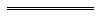 NotesThis is a compilation of the Land Tax Assessment Act 2002 and includes amendments made by other written laws 5. For provisions that have come into operation, and for information about any reprints, see the compilation table. For provisions that have not yet come into operation see the uncommenced provisions table.Compilation tableOther notes1M	Under the Commonwealth Places (Mirror Taxes Administration) Act 1999 s. 7, modifications to State taxing laws may be prescribed. Modifications are prescribed in the Commonwealth Places (Mirror Taxes Administration) Regulations 2007 Pt. 3 Div. 2. 	If a modification is to:replace or insert a numbered provision, the new provision is identified by the superscript 1M appearing after the provision number;amend a numbered provision, the amended provision is identified by the superscript 1M appearing after the provision number.1MC	Under the Commonwealth Places (Mirror Taxes) Act 1998 (Commonwealth) s. 8, modifications to State taxing laws, in their application as Commonwealth laws in Commonwealth places in Western Australia, may be prescribed. Modifications are prescribed in the Commonwealth Places (Mirror Taxes) (Modifications of Applied Laws (WA)) Notice 2007 (Commonwealth) Pt. 3 Div. 2. 	If a modification is to:replace or insert a numbered provision, the new provision is identified by the superscript 1MC appearing after the provision number; amend a numbered provision, the amended provision is identified by the superscript 1MC appearing after the provision number.1	Repealed by the Aged Care Amendment Act 2011 (Cwlth).2	Under the Conservation and Land Management Act 1984 s. 151(a) a reference in any law to the Forests Department was to be read as a reference to the Department of Conservation and Land Management.	Under the Public Sector Management Act 1994 the names of departments may be changed. The Department of Conservation and Land Management was renamed the Department of Environment and Conservation.	At the time of this compilation, under the Alteration of Statutory Designation Order 2017 cl. 4, a reference in any law to the Department of Environment and Conservation is to be read and construed as a reference to the Department of Biodiversity, Conservation and Attractions.3	At the time of this compilation, under the Alteration of Statutory Designation Order 2017 cl. 8, a reference in any law to the Department of Mines is to be read and construed as a reference to the Department of Mines, Industry Regulation and Safety.4	Under the Land Administration Act 1997 s. 281(3) a reference in any law to the Land Act 1933 is, unless the contrary intention appears, to be construed as if that reference were a reference to the Land Administration Act 1997.5	The amendment in the State Superannuation Amendment Act 2007 s. 83 is not included because it was deleted by the State Superannuation Amendment Act 2011 s. 4 before the amendment purported to come into operation.6	The Business Tax Review (Assessment) Act 2003 s. 7 and s. 10 read as follows:7.	Financial years before the commencement day	(1)	Despite the amendments effected by this Part, the Land Tax Assessment Act 2002, as in force immediately before the commencement day, continues to apply in relation to land tax payable for financial years that commence before the commencement day. 	(2)	In this section —	commencement day means the day on which this Part comes into operation.10.	Requirement to reassess		The Commissioner of State Revenue must make any reassessment necessary to give effect to the amendments effected by this Part.7	The State Administrative Tribunal (Conferral of Jurisdiction) Amendment and Repeal Act 2004 Pt. 5, the State Administrative Tribunal Act 2004 s. 167 and 169, and the State Administrative Tribunal Regulations 2004 r. 28 and 42 deal with certain transitional issues some of which may be relevant for this Act.8	The amendment in the Approvals and Related Reforms (No. 4) (Planning) Act 2010 s. 33(4) is not included because the subsection it sought to amend had been deleted by the Revenue Laws Amendment (Taxation) Act 2009 s. 9 before the amendment purported to come into operation.Defined terms[This is a list of terms defined and the provisions where they are defined.  The list is not part of the law.]Defined term	Provision(s)2012 to 2014 assessment period	Sch. 1 cl. 10aged care facility	26B(1), 38A(1)agent	Gl. cl. 1aggregated taxable value	Gl. cl. 1amended Act	Sch. 1 cl. 10 and 16amending Act	Sch. 1 cl. 6approved	Gl. cl. 1assessment	Gl. cl. 1assessment year	Gl. cl. 1beneficiary	23A(1), 29, 30K, Sch. 1 cl. 20(2)building contract	Gl. cl. 1camp	39Acaravan	39Acaravan or camp site	39Acare commencement date	26B(1)clause	Gl. cl. 1commencement	Sch. 1 cl. 10 and 16commencement date	Gl. cl. 1commencement day	Sch. 1 cl. 24(1)commencement year	Sch. 1 cl. 24(1)completion date	Gl. cl. 1compliant trustee	Sch. 1 cl. 9(1) and 20(1)conservation covenant	Gl. cl. 1deceased	30Edecision	Sch. 1 cl. 12(1) and 18(1)disabled beneficiary	Gl. cl. 1disabled person	26A(1)discretionary trust	29dwelling or residential park	39A, Sch. 1 cl. 23(1)dwelling park	39Aexcluded land	39Aexempt	Gl. cl. 1exempt area	18A(2)exemption period	28Aexemption provision	18(1), 18A(1), 28Aexempt purpose	Gl. cl. 1family corporation	29, 30Hfamily member	29family owner	29, 30Hfamily trust	29, 30Hfamily unit trust scheme	29, 30Hformer Act	Sch. 1 cl. 16former section 20	Sch. 1 cl. 8(1)former section 30	Sch. 1 cl. 7(1)full-time care	26B(2)home lot	Gl. cl. 2(4)home unit	Gl. cl. 1improvements	Gl. cl. 1improvement scheme	Gl. cl. 1individual	30I(1)industrial association	Gl. cl. 1joint owners	28E(1), Gl. cl. 1land	Gl. cl. 1Land Information Authority	Gl. cl. 1land tax	Gl. cl. 1land tax Act	Gl. cl. 1local planning scheme	Gl. cl. 1long-stay site	39Alot	Gl. cl. 1 and 2(1)metropolitan region	Gl. cl. 1modified rural business land provisions 	Sch. 1 cl. 10new exemption percentage	Sch. 1 cl. 23(1)new lot	28A, 43A(1)new lot owner	28B(3)new provisions	Sch. 1 cl. 3non-profit association	Gl. cl. 1non-public authority	Sch. 1 cl. 16non-rural land	29non-strata home unit	Gl. cl. 1.  1M, 1MCold exemption percentage	Sch. 1 cl. 23(1)old lot	43A(1)old Part 3 Division 4A	Sch. 1 cl. 23(1)operate	39Aoriginal assessment year	38AC(8)other lots	Gl. cl. 2(4)owner	Gl. cl. 1owner-builder	Gl. cl. 1owner-occupied home site	39AP%	15A(3)parcel	43B(1), Gl. cl. 1parent lot	28A, Gl. cl. 2(2)parent lots	Gl. cl. 2(2)park site	39Apartnership	29political party	Gl. cl. 1preliminary notice about an exemption under section 37	Sch. 1 cl. 4(1)previous assessment	Sch. 1 cl. 10 and 16previous assessment period	Sch. 1 cl. 8(1)previous financial year	Gl. cl. 6(5)previously exempt land	Sch. 1 cl. 3primary production	29primary production business	29primary residence	Gl. cl. 1private residence	Gl. cl. 1private residential property	Gl. cl. 1produce animals	30A(1)professional association	Gl. cl. 1promote trade, industry or commerce	Gl. cl. 1property A	27(1)property B	27(1)public charitable or benevolent institution	37(1)public statutory authority	Gl. cl. 1registered	Gl. cl. 1related	29relevant 2-year exemption provision	28Drelevant body	Gl. cl. 1relevant event or circumstance	20A(3)relevant exemption provision	Sch. 1 cl. 21(3)relevant financial years	15A(2)relevant owners	28E(1)relevant period	28E(1)relevant requirements	18(1), 18A(1)relevant year	20A(1), Sch. 1 cl. 23(1)relocatable home	39Areserved land	32(5), 33(6), Gl. cl. 1residence contract	39(1)residential care	38A(1)residential park	39Aresidential premises	39(1)retirement village	39(1), Gl. cl. 1retirement village scheme	39(1)rural business land assessment	Sch. 1 cl. 10rural land	29shareholder	30Jshort-stay site	39Asport	Gl. cl. 1sports association	Gl. cl. 1subdivided	Gl. cl. 1subdividing owner	Gl. cl. 1Swan Valley Planning Scheme	Gl. cl. 1taxable authority	Gl. cl. 1taxable land	Gl. cl. 1taxable value	Gl. cl. 1taxes	9(6), 31(6), Gl. cl. 1transitional period	Sch. 1 cl. 7(1)trustee	Gl. cl. 1unimproved value	Gl. cl. 1unit holder	30unsatisfied requirements	28B(1)validation period	Sch. 1 cl. 10, Sch. 1 cl. 16X%	15A(3A), 39B(2)Y%	15A(3A)Short titleShort titleNumber and yearNumber and yearAssentAssentCommencementLand Tax Assessment Act 2002Land Tax Assessment Act 200252 of 200252 of 200220 Mar 200320 Mar 20031 Jul 2003 (see s. 2 and Gazette 27 Jun 2003 p. 2383)Acts Amendment (Equality of Status) Act 2003 Pt. 34Acts Amendment (Equality of Status) Act 2003 Pt. 3428 of 200328 of 200322 May 200322 May 20031 Jul 2003 (see s. 2 and Gazette 30 Jun 2003 p. 2579)Business Tax Review (Assessment) Act 2003 Pt. 2 and s. 8 6Business Tax Review (Assessment) Act 2003 Pt. 2 and s. 8 640 of 200340 of 200330 Jun 200330 Jun 20031 Jul 2003 (see s. 2(1) and (2) and Gazette 27 Jun 2003 p. 2383)Business Tax Review (Assessment) Act (No. 2) 2003 s. 109Business Tax Review (Assessment) Act (No. 2) 2003 s. 10966 of 200366 of 20035 Dec 20035 Dec 20031 Jul 2003 (see s. 2(5) and Gazette 27 Jun 2003 p. 2383)Revenue Laws Amendment and Repeal Act 2004 Pt. 2Revenue Laws Amendment and Repeal Act 2004 Pt. 212 of 200412 of 200429 Jun 200429 Jun 20041 Jul 2004 (see s. 2(2))State Administrative Tribunal (Conferral of Jurisdiction) Amendment and Repeal Act 2004 Pt. 2 Div. 69 7State Administrative Tribunal (Conferral of Jurisdiction) Amendment and Repeal Act 2004 Pt. 2 Div. 69 755 of 200455 of 200424 Nov 200424 Nov 20041 Jan 2005 (see s. 2 and Gazette 31 Dec 2004 p. 7130)Revenue Laws Amendment Act (No. 3) 2005 Pt. 3Revenue Laws Amendment Act (No. 3) 2005 Pt. 310 of 200510 of 200529 Aug 200529 Aug 20051 Jul 2005 (see s. 2(2))Revenue Laws Amendment Act (No. 2) 2005 Pt. 2 (s. 3-5)Revenue Laws Amendment Act (No. 2) 2005 Pt. 2 (s. 3-5)12 of 200512 of 200530 Aug 200530 Aug 2005s. 5: 1 Jul 2003 (see s. 2(2));
s. 3 and 4: 30 Aug 2005 (see s. 2(1))Planning and Development (Consequential and Transitional Provisions) Act 2005 s. 15Planning and Development (Consequential and Transitional Provisions) Act 2005 s. 1538 of 200538 of 200512 Dec 200512 Dec 20059 Apr 2006 (see s. 2 and Gazette 21 Mar 2006 p. 1078)Revenue Laws Amendment Act 2006 Pt. 4 (s. 19-30)Revenue Laws Amendment Act 2006 Pt. 4 (s. 19-30)31 of 200631 of 20064 Jul 20064 Jul 2006s. 20-27 and 29 and 30: 1 Jul 2006 (see s. 2(5));
s. 19 and 28: 4 Jul 2006 (see s. 2(1))Reprint 1:  The Land Tax Assessment Act 2002 as at 11 Aug 2006 (includes amendments listed above)Reprint 1:  The Land Tax Assessment Act 2002 as at 11 Aug 2006 (includes amendments listed above)Reprint 1:  The Land Tax Assessment Act 2002 as at 11 Aug 2006 (includes amendments listed above)Reprint 1:  The Land Tax Assessment Act 2002 as at 11 Aug 2006 (includes amendments listed above)Reprint 1:  The Land Tax Assessment Act 2002 as at 11 Aug 2006 (includes amendments listed above)Reprint 1:  The Land Tax Assessment Act 2002 as at 11 Aug 2006 (includes amendments listed above)Reprint 1:  The Land Tax Assessment Act 2002 as at 11 Aug 2006 (includes amendments listed above)Land Information Authority Act 2006 s. 142Land Information Authority Act 2006 s. 14260 of 200660 of 200616 Nov 200616 Nov 20061 Jan 2007 (see s. 2(1) and Gazette 8 Dec 2006 p. 5369)Liquor and Gaming Legislation Amendment Act 2006 s. 114Liquor and Gaming Legislation Amendment Act 2006 s. 11473 of 200673 of 200613 Dec 200613 Dec 20067 May 2007 (see s. 2(2) and Gazette 1 May 2007 p. 1893)Revenue Laws Amendment (Taxation) Act 2007 Pt. 3Revenue Laws Amendment (Taxation) Act 2007 Pt. 312 of 200712 of 200729 Jun 200729 Jun 200730 Jun 2007 (see s. 2(c)(i))Reprint 2:  The Land Tax Assessment Act 2002 as at 28 Mar 2008 (includes amendments listed above)Reprint 2:  The Land Tax Assessment Act 2002 as at 28 Mar 2008 (includes amendments listed above)Reprint 2:  The Land Tax Assessment Act 2002 as at 28 Mar 2008 (includes amendments listed above)Reprint 2:  The Land Tax Assessment Act 2002 as at 28 Mar 2008 (includes amendments listed above)Reprint 2:  The Land Tax Assessment Act 2002 as at 28 Mar 2008 (includes amendments listed above)Reprint 2:  The Land Tax Assessment Act 2002 as at 28 Mar 2008 (includes amendments listed above)Reprint 2:  The Land Tax Assessment Act 2002 as at 28 Mar 2008 (includes amendments listed above)Revenue Laws Amendment Act 2008 Pt. 4Revenue Laws Amendment Act 2008 Pt. 430 of 200830 of 200827 Jun 200827 Jun 20081 Jul 2008 (see s. 2(1)(c)(i))Revenue Laws Amendment (Taxation) Act 2009 Pt. 2Revenue Laws Amendment (Taxation) Act 2009 Pt. 219 of 200919 of 200916 Sep 200916 Sep 20091 Jul 2009 (see s. 2(b)(ii))Standardisation of Formatting Act 2010 s. 51Standardisation of Formatting Act 2010 s. 5119 of 201019 of 201028 Jun 201028 Jun 201011 Sep 2010 (see s. 2(b) and Gazette 10 Sep 2010 p. 4341)Land Tax Assessment Amendment Act 2010Land Tax Assessment Amendment Act 201027 of 201027 of 20107 Jul 20107 Jul 2010Act other than s. 1 and 2: 1 Jul 2010 (see s. 2(b)(ii));
s. 1 and 2: 7 Jul 2010 (see s. 2(a))Approvals and Related Reforms (No. 4) (Planning) Act 2010 s. 33 8Approvals and Related Reforms (No. 4) (Planning) Act 2010 s. 33 828 of 201028 of 201019 Aug 201019 Aug 201022 Nov 2010 (see s. 2(b) and Gazette 19 Nov 2010 p. 5709)Reprint 3:  The Land Tax Assessment Act 2002 as at 11 Feb 2011 (includes amendments listed above)Reprint 3:  The Land Tax Assessment Act 2002 as at 11 Feb 2011 (includes amendments listed above)Reprint 3:  The Land Tax Assessment Act 2002 as at 11 Feb 2011 (includes amendments listed above)Reprint 3:  The Land Tax Assessment Act 2002 as at 11 Feb 2011 (includes amendments listed above)Reprint 3:  The Land Tax Assessment Act 2002 as at 11 Feb 2011 (includes amendments listed above)Reprint 3:  The Land Tax Assessment Act 2002 as at 11 Feb 2011 (includes amendments listed above)Reprint 3:  The Land Tax Assessment Act 2002 as at 11 Feb 2011 (includes amendments listed above)Building Act 2011 s. 164Building Act 2011 s. 16424 of 201124 of 201111 Jul 201111 Jul 20112 Apr 2012 (see s. 2(b) and Gazette 13 Mar 2012 p. 1033)Metropolitan Redevelopment Authority Act 2011 s. 140Metropolitan Redevelopment Authority Act 2011 s. 14045 of 201145 of 201112 Oct 201112 Oct 201131 Dec 2011 (see s. 2(b) and Gazette 30 Dec 2011 p. 5573)Revenue Laws Amendment Act 2012 Pt. 4Revenue Laws Amendment Act 2012 Pt. 429 of 201229 of 20123 Sep 20123 Sep 20124 Sep 2012 (see s. 2(e))Revenue Laws Amendment Act (No. 2) 2012 Pt. 4Revenue Laws Amendment Act (No. 2) 2012 Pt. 432 of 201232 of 20128 Oct 20128 Oct 20121 Jul 2009 (see s. 2(c))Reprint 4:  The Land Tax Assessment Act 2002 as at 19 Apr 2013 (includes amendments listed above)Reprint 4:  The Land Tax Assessment Act 2002 as at 19 Apr 2013 (includes amendments listed above)Reprint 4:  The Land Tax Assessment Act 2002 as at 19 Apr 2013 (includes amendments listed above)Reprint 4:  The Land Tax Assessment Act 2002 as at 19 Apr 2013 (includes amendments listed above)Reprint 4:  The Land Tax Assessment Act 2002 as at 19 Apr 2013 (includes amendments listed above)Reprint 4:  The Land Tax Assessment Act 2002 as at 19 Apr 2013 (includes amendments listed above)Reprint 4:  The Land Tax Assessment Act 2002 as at 19 Apr 2013 (includes amendments listed above)Taxation Legislation Amendment Act 2015 Pt. 2 Div. 1 and Pt. 3Taxation Legislation Amendment Act 2015 Pt. 2 Div. 1 and Pt. 31 of 20151 of 201525 Feb 201525 Feb 2015Pt. 3 Div. 2: 1 Jul 2003 (see s. 2(c));
Pt. 2 Div. 1: 1 Jul 2014 (see s. 2(b));
Pt. 3 Div. 1 and 3: 25 Feb 2015 (see s. 2(a))Taxation Legislation Amendment Act (No. 2) 2015 Pt. 3Taxation Legislation Amendment Act (No. 2) 2015 Pt. 38 of 2015 8 of 2015 9 Mar 20159 Mar 201510 Mar 2015 (see s. 2(b))Taxation Legislation Amendment Act (No. 3) 2015 Pt. 3Taxation Legislation Amendment Act (No. 3) 2015 Pt. 315 of 201515 of 201526 May 201526 May 201527 May 2015 (see s. 2(c))Biodiversity Conservation Act 2016 s. 319Biodiversity Conservation Act 2016 s. 31924 of 201624 of 201621 Sep 201621 Sep 20163 Dec 2016 (see s. 2(b) and Gazette 2 Dec 2016 p. 5382)Universities Legislation Amendment Act 2016 Pt. 7 Div. 5Universities Legislation Amendment Act 2016 Pt. 7 Div. 532 of 201632 of 201619 Oct 201619 Oct 20162 Jan 2017 (see s. 2(b) and Gazette 9 Dec 2016 p. 5557)Land Tax Assessment Amendment Act 2018Land Tax Assessment Amendment Act 20185 of 20185 of 201826 Apr 201826 Apr 2018Pt. 2: 1 Jul 2003 (see s. 2(a) and Gazette 27 Jun 2003 p. 2383);
Act other than Pt. 2: 26 Apr 2018 (see s. 2(b))Reprint 5: The Land Tax Assessment Act 2002 as at 20 Jul 2018 (includes amendments listed above)Reprint 5: The Land Tax Assessment Act 2002 as at 20 Jul 2018 (includes amendments listed above)Reprint 5: The Land Tax Assessment Act 2002 as at 20 Jul 2018 (includes amendments listed above)Reprint 5: The Land Tax Assessment Act 2002 as at 20 Jul 2018 (includes amendments listed above)Reprint 5: The Land Tax Assessment Act 2002 as at 20 Jul 2018 (includes amendments listed above)Reprint 5: The Land Tax Assessment Act 2002 as at 20 Jul 2018 (includes amendments listed above)Reprint 5: The Land Tax Assessment Act 2002 as at 20 Jul 2018 (includes amendments listed above)Strata Titles Amendment Act 2018 Pt. 3 Div. 1130 of 201830 of 201819 Nov 201819 Nov 20181 May 2020 (see s. 2(b) and SL 2020/39 cl. 2)1 May 2020 (see s. 2(b) and SL 2020/39 cl. 2)1 May 2020 (see s. 2(b) and SL 2020/39 cl. 2)Revenue Laws Amendment Act 2019 Pt. 3 Div. 2-412 of 201912 of 201912 Jun 201912 Jun 2019Pt. 3 Div. 2: 13 Jun 2019 (see s. 2(e));
Pt. 3 Div. 3: 1 Jul 2019 (see s. 2(c));
Pt. 3 Div. 4: 30 Jun 2021 (see s. 2(d)(ii) and SL 2021/69 cl. 2)Pt. 3 Div. 2: 13 Jun 2019 (see s. 2(e));
Pt. 3 Div. 3: 1 Jul 2019 (see s. 2(c));
Pt. 3 Div. 4: 30 Jun 2021 (see s. 2(d)(ii) and SL 2021/69 cl. 2)Pt. 3 Div. 2: 13 Jun 2019 (see s. 2(e));
Pt. 3 Div. 3: 1 Jul 2019 (see s. 2(c));
Pt. 3 Div. 4: 30 Jun 2021 (see s. 2(d)(ii) and SL 2021/69 cl. 2)Community Titles Act 2018 Pt. 14 Div. 1232 of 201832 of 201819 Nov 201819 Nov 201830 Jun 2021 (see s. 2(b) and SL 2021/69 cl. 2)30 Jun 2021 (see s. 2(b) and SL 2021/69 cl. 2)30 Jun 2021 (see s. 2(b) and SL 2021/69 cl. 2)Swan Valley Planning Act 2020 Pt. 10 Div. 645 of 202045 of 20209 Dec 20209 Dec 20201 Aug 2021 (see s. 2(1)(e) and SL 2021/124 cl. 2)1 Aug 2021 (see s. 2(1)(e) and SL 2021/124 cl. 2)1 Aug 2021 (see s. 2(1)(e) and SL 2021/124 cl. 2)Land Tax Assessment Amendment Act 202242 of 202242 of 202221 Nov 202221 Nov 2022Pt. 2: deemed to have come into operation on 1 Jul 2020 (see s. 2(b));
Pt. 1: 21 Nov 2022 (see s. 2(a));
Act other than Pt. 1 and 2: 22 Nov 2022 (see s. 2(c))Pt. 2: deemed to have come into operation on 1 Jul 2020 (see s. 2(b));
Pt. 1: 21 Nov 2022 (see s. 2(a));
Act other than Pt. 1 and 2: 22 Nov 2022 (see s. 2(c))Pt. 2: deemed to have come into operation on 1 Jul 2020 (see s. 2(b));
Pt. 1: 21 Nov 2022 (see s. 2(a));
Act other than Pt. 1 and 2: 22 Nov 2022 (see s. 2(c))